République du Sénégal Un peuple-un But-une Foi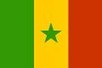 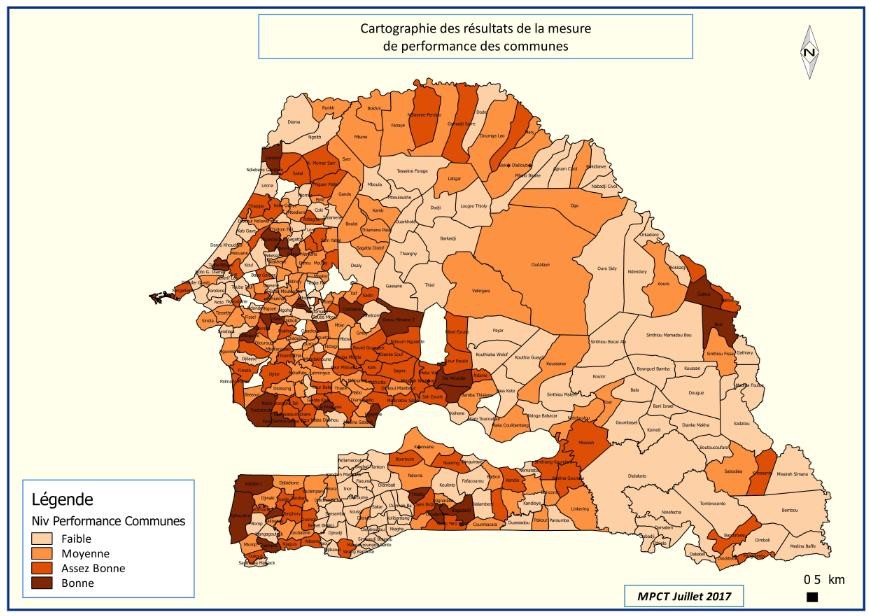 Avec l‘appui de l’Agence Espagnole de Coopération Internationale pour le Développement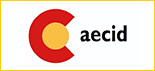 1Table des matières2Tableau 1: Classement des communes selon le score	13Tableau 2: Score moyen des communes et villes dans l'accès aux services sociaux de base selon la région	16Tableau 3: Score moyen et performance moyenne des communes et villes selon la région....................................................................................................................................... 18Tableau 4: Score moyen et performance moyenne des communes et villes dans le pilotage institutionnel, technique et financier selon la région	19Tableau 5: Classement des conseils départementaux selon le score	26Tableau 6: Score moyen et performance moyenne des conseils départementaux dans "capacité des départements à satisfaires les besoins prioritaires des populations"selon la région	28Tableau 7: Score moyen et performance moyenne des conseils départementaux dans "capacité de pilotage institutionnel, technique et financier du département" selon la région....................................................................................................................................... 29Tableau 8: Score moyen et performance moyenne dans "participation citoyenne dans la gestion des affaires locales	30Tableau 9: Plan de redressement	323Figure 1:Réparation des communes et villes selon le groupe de performance en valeur relative	14Figure 2: Score moyen des communes et villes selon la région	15Figure 3: Performance moyenne des communes dans l'accès aux services sociaux de base selon la région	17Figure 4: Performance moyenne des communes et villes dans la gestion administrative selon la région	20Figure 5: Performance des communes et villes dans la gestion technique selon la région 21 Figure 6: Performance moyenne des communes et villes dans la gestion technique selon la région	22Figure 7: Score moyen et performance des communes et villes dans "participation citoyenne dans la gestion des affaires locales" selon la région	23Figure 8: Performance moyenne des communes et villes dans « cadre institutionnel de participation et accès à l'information  »  selon  la région	24Figure 9: Performance moyenne des communes et villes dans "Engagement citoyen" selon la région	254Carte 1: Cartographie des résultats de la mesure de performance des communes	14Carte 2:Cartographie du score  moyen des communes selon la région	15Carte 3: Cartographie des résultats de la mesure de performance des départements	275IntroductionL’amélioration de la performance de nos territoires et de nos administrations et sa mesure par l’évaluation deviennent à la fois une demande citoyenne et un enjeu de gouvernance. Il apparait ainsi important de placer l’exercice de Mesure de performances au cœur de la vie des collectivités territoriales.A l’évidence, la performance n’est pas une préoccupation nouvelle et les outils qui permettent de la construire sont déjà nombreux ; il s’agit de bien les ancrer dans la culture des collectivités locales. Elle permet de plus de dégager les tendances lourdes d’évolution du niveau de prise en charge des missions dévolues aux collectivités territoriales et des attentes des citoyens vis-à-vis de l’élu/manager qui souhaite poursuivre son action dans la voie du développement durable de son territoire.Le présent rapport restitue un diagnostic et une analyse consolidés des rapports régionaux de MPCT, notamment aux échelles Communes et villes, Départements et régions administratives. Par ailleurs, il met en évidence toute la difficulté de mesurer de façon exhaustive et incontestable les résultats des missions et/ou activités des collectivités territoriales permettant d’envisager, le cas échéant, des comparaisons.Toutefois, les systèmes de mesure de performance dépassent le simple cadre d’outils, méthodes ou techniques. Ils sont plus globalement l’expression concrète du changement qui s’opère. Il faut de fait, assimiler la mise en place de mesures de performance à l’implantation d’une innovation managériale dans la gestion institutionnelle des territoires.A- Contexte et justificationDès son accession à la souveraineté internationale, le Sénégal a opté pour une politique de décentralisation prudente, progressive et irréversible. Cette politique se résume en une gestion locale plus efficace, démocratique et responsable des services et des ressources.Aujourd’hui, un changement de cap est amorcé au Sénégal par la mise en œuvre  du Plan Sénégal Emergent (PSE) qui inscrit l’économie sénégalaise sur une nouvelle dynamique de croissance forte, durable et inclusive et promeut la territorialisation des politiques publiques à travers l’Acte 3 de la Décentralisation qui, in fine, vise à«  organiser  le  Sénégal  en  territoires  viables,  compétitifs  et  porteurs  de  développement durable », à l’horizon 2022.Ce changement de paradigme induit l’inscription de l’action des collectivités territoriales dans une dynamique de performance avec le renforcement de la participation des citoyens à la gestion des affaires locales érigé en principe par la  loi 2013-10 du 29 décembre 2013 portant Code général des Collectivités territoriales.Mais pour que cette opportunité soit saisie, les Collectivités territoriales, devront disposer d’un système de mesure de leur performance hautement appréciable avec les indicateurs appropriés afin d’inscrire leurs actions dans un cadre cohérent et prévisible.Dans ce cadre, le Ministère de la Gouvernance Locale, du Développement et de l’Aménagement du Territoire (MGLDAT) à travers la Direction des collectivités6locales (DCL) et le Programme national de Développement local (PNDL) a mis à la disposition, au profit des acteurs territoriaux d’un système de mesure de performances des Collectivités territoriales en vue d’instaurer la culture de performance comme leviers du développement territorial.Ce système permettra, entre autres, d’identifier les forces et les faiblesses de la gouvernance des Collectivités territoriales et de pouvoir prendre des décisions allant dans le sens d’améliorer leurs performances et renforcer la participation citoyenne dans la gestion des affaires locales.A la suite de la phase expérimentale, auprès de quarante-cinq (45) collectivités territoriales, le système de mesure de performances des Collectivités territoriales a été validé par les différentes catégories d’acteurs réunies en atelier le 31 octobre 2016.Présentement, l’exercice de mesure de performance des collectivités territoriales, sous la conduite des comités régionaux d’évaluation, est réalisé dans toutes les régions et des rapports régionaux sont élaborés à cet effet.Pour les besoins de l’élaboration du rapport national sur les performances de l’ensemble des Collectivités territoriales du Sénégal, le PNDL s’attaché les services d’un consultant.B- Mandat du ConsultantLe Consultant a principalement pour  mission  d’élaborer  le  rapport  national  sur les performances des collectivités territoriales.Spécifiquement, le Consultant a en charge :Le contrôle de la qualité des rapports régionaux notamment le respect de la démarche méthodologique et l’objectivité de la notation ;L’élaboration du projet de rapport national de performances des Collectivités territoriales ;La présentation du projet de rapport national de performances des Collectivités territoriales lors de l’atelier de partage et de validation ;L’élaboration de la version finale du rapport national de performances des Collectivités territoriales intégrant les observations émises lors de l’atelier de validation.7Objectifs	de	la	mesure	des	performances	des	collectivités territorialesObjectifs de la mesure de performances des collectivités territorialesL’objectif général de la mesure de performances de Collectivités territoriales est d’améliorer l’exercice de leurs attributions ainsi que leurs compétences et le renforcement de la participation citoyenne.Spécifiquement, la mesure de performances permet:aux Collectivités territoriales d’identifier leurs forces et faiblesses dans leurs différents domaines de compétence et à prendre des décisions allant dans le sens de l’amélioration des performances ;aux acteurs d’identifier les besoins de renforcement des capacités et en conséquence de faire un meilleur ciblage de leurs appuis ;aux réseaux d’élus (UAEL, AMS, ADS) de disposer d’informations et d’arguments pour alimenter leur plaidoyer auprès des pouvoirs publics et des partenaires au développement ;à l’Etat et ses partenaires de disposer d’un instrument de promotion de la bonne gouvernance par la saine émulation qu’elle crée au sein des Collectivités territoriales et par l’incitation à l’application des principes de bonne gouvernance avec la mise en place de mécanismes comme l’allocation de performances.Processus participatif de la mesure des Performances des CTDispositifs de pilotage, étapes et outils d’évaluation de la MPCTLes dispositifs de pilotage de la MPCTLa démarche participative et de responsabilisation qui sous-tend la démarche de mesure de performances des Collectivités territoriales doit se traduire par une appropriation de l’exercice par les parties prenantes. Ainsi, un fort degré d’appropriation et d’engagement sera un gage réel de succès de l’évaluation.Le Comité technique nationalLe comité technique national a pour mission : (i) d’élaborer et de tenir à jour la démarche et les outils de mesure de performance ; (ii) d’assurer le suivi des exercices d’évaluation ;(iii) de valider les rapports régionaux ; et (iv) d’élaborer le rapport national.Présidé par la Direction des Collectivités territoriales, le Comité technique national se réunit à chaque fois que de besoin, sur convocation de son Président.Le Programme national de Développement local assure le secrétariat et veillera à ce que les documents de travail soient préparés et mis à la disposition des membres du Comité au8moins une semaine avant la tenue des réunions. Il élaborera et diffusera les comptes- rendus des réunions.Outre son Président, le Comité technique national est composé ainsi qu’il suit : un représentant de la Direction de la Promotion de la Bonne Gouvernance ; un représentant du Programme national de Développement local ; un représentant de la Direction du Secteur Public local ; un représentant de la Direction d’Appui au Développement local ; un représentant de l’Agence de Développement local ; un représentant de la Cellule de Planification et d’Evaluation techniques des Programmes/Projets ; un représentant de la Direction générale de l’Administration territoriale ; un représentant de la Plateforme des Acteurs non Etatiques ; un représentant du Secteur privé ; un représentant d’ENDA ECOPOP ; un représentant d’IED Afrique ; un représentant du CONGAD ; Les représentants des Associations des Elus locaux (UAEL, AMS, ADS) ; un représentant de CAUCUS des femmes…Le Comité technique national pourra s’adjoindre toute compétence nécessaire à l’exécution de ses missions et peut, dans ce cadre, solliciter également le concours des services de l’Etat.Les Comités techniques régionauxLe Comité technique national s’appuie sur les Comités techniques régionaux dans le cadre de la mise en œuvre de ses missions. Ces Comités ont pour mission : (i) de préparer les exercices d’évaluation ; (ii) de procéder à l’évaluation ; (iii) d’organiser les ateliers de validation ; et (iii) d’élaborer les rapports d’évaluation.Coordonné par les Agences régionales de Développement, le Comité technique régional se réunit à chaque fois que de besoin, sur convocation de son Coordonnateur.Le Service régional d’Appui au Développement local assure le secrétariat et veillera à ce que les documents de  travail soient préparés et mis à la disposition des membres du Comité, au moins une semaine avant les réunions. Il élaborera et diffusera les compte-rendus des réunions.Outre son Coordonnateur, le CTR est composé ainsi qu’il suit : un représentant de l’Agence régionale de Développement un représentant du Service régional d’Appui au Développement local ; un représentant des organisations de la Société Civile ; un représentant de la Trésorerie Paierie régionale ; un représentant du Service régional de la Statistique et de la Démographie ; un représentant du Service régional de la Planification ; un représentant du Secteur privé ; un représentant de la Cellule régionale de Gouvernance dans les régions où elle existe.9La composition, l’organisation et le fonctionnement des organes seront régis par un arrêté conjoint des ministres en charge de la Gouvernance locale et de la Promotion de la Bonne Gouvernance.Les étapes et outils d’évaluation de la MPCTL’exercice de mesure de performance comprend onze (11) étapes réparties en quatre (4) phases. Pour chaque étape, les objectifs, modalités de mise en œuvre, outils et acteurs impliqués sont présentés dans le tableau ci-dessous.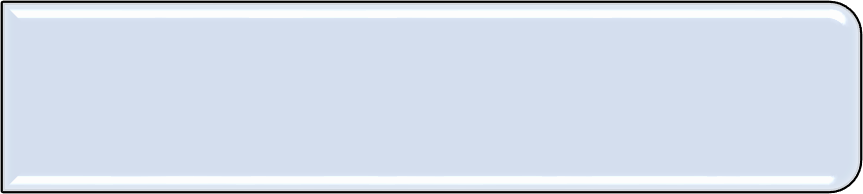 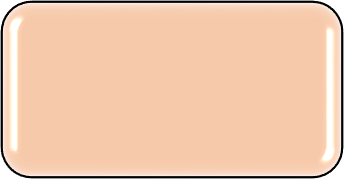 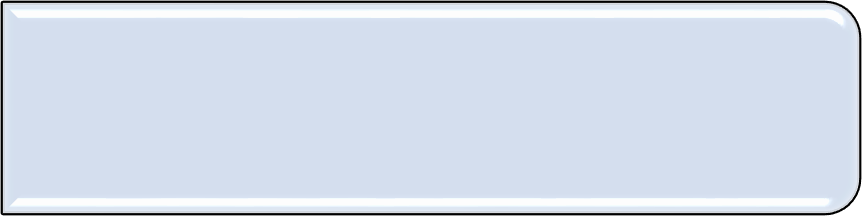 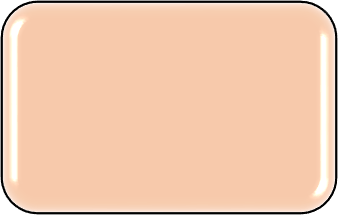 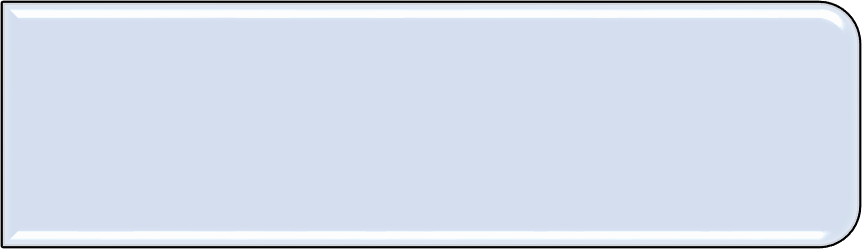 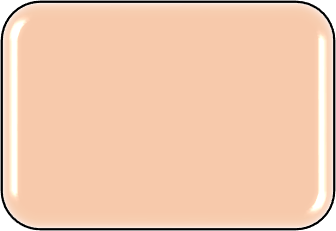 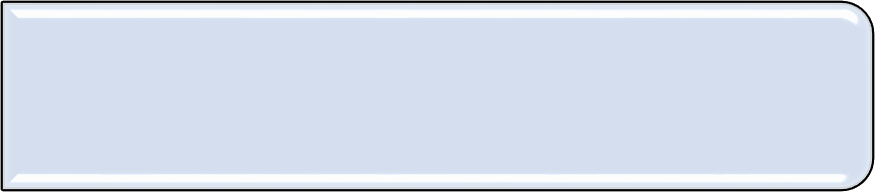 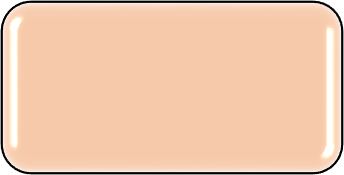 Les grilles de notation de la MPCT1Le souci permanent qui a guidé ce processus itératif d’élaboration du présent document était que l’outil parvienne à être, le plus possible:complet tout en restant "léger" pour un usage facile ;ciblé d’où la nécessité de choisir un nombre limité d’indicateurs simples portant sur les points les plus importants à suivre et à analyser ;standard, afin que chaque département puisse facilement maîtriser l'outil et comparer ses résultats d’une année à l’autre ;compréhensible, afin de minimiser les interprétations erronées de son contenu, sources éventuelles de biais. Il a été aussi nécessaire de le compléter avec une partie consacrée à la clarification de la source de certains indicateurs.Aussi, en application du principe de la libre administration des Collectivités territoriales, combinée aux dispositions des articles 4 et 5 du Code général des Collectivités territoriales1 Voir les grilles de notation en annexe 1	10(CGCL), les champs d’application de la mesure de performance doivent être circonscrits dans les affaires locales qui en constituent aussi le contenu de même que la limite.C’est pourquoi, il est indispensable de bien identifier l’action à mesurer en fonction des compétences de la Collectivité territoriale.Cependant une fois ces compétences identifiées, il faut en chercher la référence légale pour déterminer des seuils progressifs de réalisation et prévenir la contestation des résultats de la mesure de performances des départements.Après la revue détaillée de ceux qu’englobent les compétences transférées, il est évident que toutes les composantes ne sauraient être considérées comme devant servir de  supports à la construction d’indicateurs et à la grille de notation. C’est pourquoi un classement a été effectué pour retenir les actions qui pourraient par le jeu de la concurrence améliorer les pratiques existantes et régler les dysfonctionnements.La grille de notation est constituée des éléments suivantsLes domaines d’évaluationLes domaines saillants à mesurer : il s’agit des compétences générales et spécifiques regroupées selon les champs de mise en œuvre de la politique de décentralisation, à travers l’organe exécutif (exécutif local), l’organe délibérant (le conseil) et la Collectivité territoriale fournisseur de services.Le premier domaine est relatif à la capacité de la Collectivité territoriale à satisfaire les besoins prioritaires des populations. Dans ce domaine l’efficacité de la CT est en question. En effet, il est connu que la mission première d’une CT estd’assurer le bien-être des populations comme le stipule le Code général des Collectivités territoriales à l’article 81 où il est dit que le conseil doit assurer à l’ensemble de la population, sans discrimination, les meilleures conditions de vie. Assurer de bonnes conditions de vie aux citoyens c’est leur permettre d’accéder aux services sociaux de base et assurer l’animation économique du territoire à travers les initiatives de promotion de développement économique local.Le second domaine est la capacité de pilotage institutionnel, technique et financier de la Collectivité territoriale. A cet effet, il interroge les capacités duDépartement à prendre en charge ces missions. Cette capacité se reflète dans la gestion administrative qui montre la conformité de l’organisation administrative, la gestion technique et la gestion fiduciaire, aux règles édictées par le Code général des Collectivités territoriales ainsi que d’autres exigences de qualité conformes aux enjeux du moment. La satisfaction de l’impératif de qualité passe par une bonne gestion des ressources du Département.Le troisième domaine concerne la participation citoyenne dans la gestion des affaires locales. En effet, Il est aujourd’hui admis que les territoires ne peuventplus se gérer en vase clos. Ceci explique le glissement opéré sur le concept de gouvernance qui suggère une gestion multi-acteurs de la chose publique. Cette évolution est consacrée par l’érection de la participation citoyenne en principe dans le Code général des Collectivités territoriales. L’évaluation de la mise en pratique de ce principe passe par la mesure d’indicateurs liés au cadre institutionnel de la participation et l’accès à l’information. Cependant, tous les efforts pour faciliter cette participation restent vains si les citoyens ne s’engagent pas dans la bonne marche  de leur collectivité. Ainsi la qualité de la participation se mesure aussi par la force de l’engagement citoyen.Les critères d’évaluationLes critères permettent d’identifier les activités clefs à mettre en œuvre afin de produire les résultats attendus.11En lien avec le premier domaine relatif à la capacité de la Collectivité territoriale à satisfaire les besoins prioritaires des populations les critères d’accès aux services sociaux de base et de promotion du développement économique territorial ont été retenus.Relativement au deuxième domaine concernant la capacité de pilotage institutionnel, technique et financier de la Collectivité territoriale les critères de gestion administrative, technique et financière ont été retenus.Pour le troisième domaine relatif la participation citoyenne dans la gestion des affaires locales les critères concernent le cadre institutionnel de la participation et accès à l'information et l’engagement des citoyens.Les indicateursChacun de ces critères est circonscrit à travers des indicateurs qui passent en revue les principales obligations relevant des Collectivités territoriales selon la législation, ainsi que quelques aspects de fonctionnement d’une Collectivité territoriale "idéale":Il est important de souligner que les indicateurs sont :circonscrits dans le temps, mais la période de référence peut être différente : l’année écoulée, l’année en cours ou un moment précis,sensibles aux changements mesurés puisqu’ils peuvent évoluer dans le temps, d’une période de référence à une autre,mesurables : quantitatifs, ils font référence à des nombres ou à des taux ; qualitatifs, ils ont été rendus facilement quantifiables à travers la formulation des niveaux d’appréciation se référant à une échelle de valeurs,fiables, puisque se référant à des données objectivement vérifiables ; différentes personnes doivent pouvoir donner des réponses identiques (des sources possibles de vérification sont listées.),conviviaux, puisque devant être significatifs pour les différents groupes d'acteurs qui sont désignés de la manière suivante dans l'outil, afin de ne pas le surcharger.Les articles de référence qui sont des indications de sources de légalité de l’action à mesurer, seront mentionnés de manière précise pour certains domaines de responsabilité de la Collectivité territoriale ont été présentés afin qu’il n’y ait pas de confusion possible.12Présentation et analyse des résultats de l’évaluationPrésentation des performances des communesL’évaluation de la performance des collectivités territoriales est réalisée sur la base d’une grille harmonisée. La grille de mesure comprend 3 domaines d’observation, 7 critères et 50 indicateurs.Le domaine 1 traite la capacité de la collectivité territoriale à satisfaire les besoins prioritaires des populations sur la base de 02 critères que sont l’accès aux services sociaux de base et la promotion du développement économique localn à travaers 08 indicateurs.Le domaine 2 interroge la capacité de pilotage institutionnel, technique et financier de la collectivité territoriale. Avec 32 indicateurs, les questions évaluatives portent sur la gestion administrative, technique et fiduciaire de la collectivité territoriale.Le domaine 3, composé de 10 indicateurs, mesure le niveau de la participation citoyenne dans la gestion des affaires locales par 02 critères : le cadre institutionnel de la participation et accès à l'information et l’engagement des citoyens.Classement des communes par ordre de performance2Tableau 1: Classement des communes selon le score2 Voir en annexe 1 le classement complet des communes et villes	13Carte 1: Cartographie des résultats de la mesure de performance des communesPerformance nationale des communes et villesLa performance des communes et des villes du Sénégal est moyenne avec un score moyen national de 53,66/100. Cependant, cette performnace varie selon la région. Lescommunes desFigure 1:Réparation des communes et villes selon le groupe de performance en valeur relativerégions de Dakar, Kaffrine, Ziguinchor et Fatick ont réalisé une assez-bonne performance avec des scores moyens  respectifs de 64,4/100,63,1/100, 61,7 et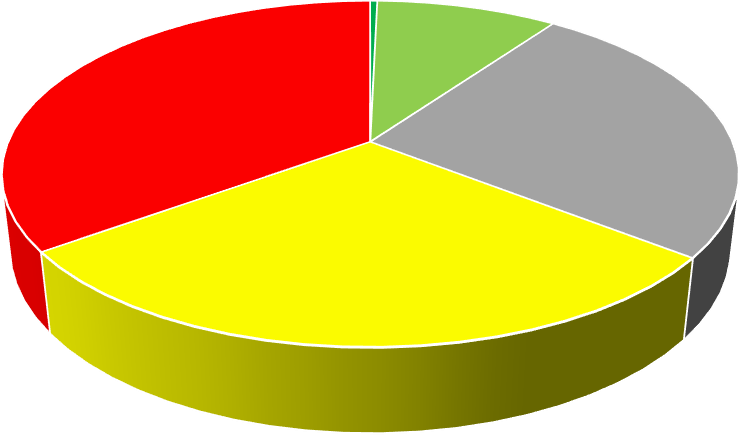 60,1/100. Quant aux régions de Kolda, Kaolack, Saint-louis, Louga et Thiès, les scoresrégionaux moyens se situent entre 57,6/100 et 50,3/100 les classant dans la catégorie moyenne performance. Diourbel, Tambacounda, Kédougou, matam et Sédhiou ont réalisé14des scores moyens régionaux de faible performance. Le tableau à ci-dessous fait le point sur le classement des région selon le score moyen des communes et des villes.Figure 2: Score moyen des communes et villes selon la région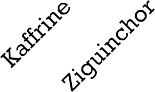 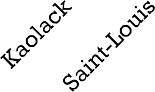 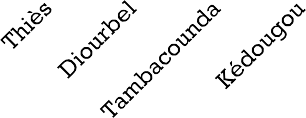 Carte 2:Cartographie du score moyen des communes selon la région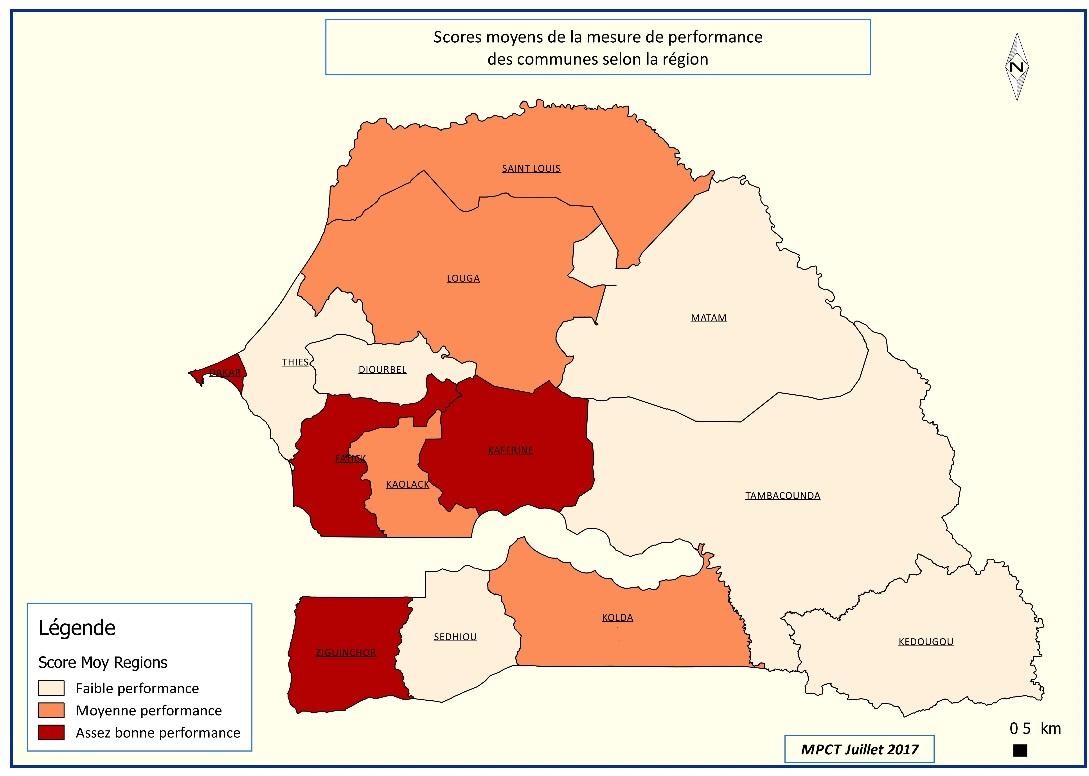 Performances spécifiques des communes et villes par domaine et par critèreL’analyse de la performance des collectivités territoriales (532 communes et 2 villes) est faite sur la base de 03 domaines que sont i) la capacité de la collectivité territoriale à satisfaire les besoins prioritaires des populations, ii) la capacité de pilotage institutionnel, techniqueet financier de la collectivité territoriale et iii) la participation citoyenne dans la gestion des affaires locales.Capacité des communes et villes à satisfaire les besoins prioritaires des populationsDans le domaine 1 relatif à la Capacité des communes à satisfaire les besoins prioritaires des populations, la notation de la performance a été attribuée sur la base de deux (02) critères à savoir l’accès aux services sociaux de base et la promotion du développement économique local (DEL).Tableau 2: Score moyen des communes et villes dans l'accès aux services sociaux de base selon la régionAccès	aux services sociaux de baseLe	taux	deréalisation	des dépenses prévuesen infrastructures et équipements scolaires, le taux de réalisation des dépenses prévuesen infrastructures et équipements de santé, le taux d'exécution du plan	annuel d'investissement, le taux de services de la mairie intégrant l'accès		des personnes				à mobilité réduite (hôtel			decommune, bureau du maire, service	d'étatcivil,	autres services de la mairie…) sont les 04 indicateurs permettant       demesurer	lacapacité				de chaque collectivité territoriale				à fournir			des services	sociaux de	base	auxpopulations.16Pour ce critère, les communes et villes réalisent une performance nationale moyenne de 48,38% en obtenant un score moyen national de 5,32/11. Cette moyenne n’est pas uniforme selon la région comme indiquée dans le tableau ci-dessus et la figure ci-dessous. Seules les communes situées dans les régions de Kaffrine ont enregistré en moyenne une bonneperformance (71%) et celle de Saint-Louis	une assez-bonne performance (60%).		Laperformance du reste	Sénégal varie entre 29 et 58% selon la région.		Lescommunes ont fait des efforts dans	laréalisation d’infrastructures sanitaires					et éducatives ce qui témoigne		une satisfaction relative			des populations dans le	domaine			de l’éducation et de la		santé.Certaines communes	ont appuyé  également	desjournées	dedépistage	duSIDA	ensonorisation et moyen  logistiqueFigure 3: Performance moyenne des communes dans l'accès aux services sociaux de base selon larégion71%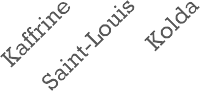 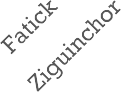 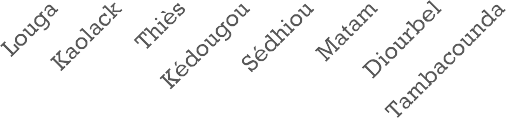 de déplacement mais cette action n’a pas été inscrite dans budget pour la quasi-totalité des communes. Le point fort pour ce critère dans le Sine Saloum est la prise en compte de l'accès des personnes à mobilité réduite aux services des mairies tandis que cette dimension est faiblement prise en charge par les communes du reste du Sénégal. Ceci témoigne l’impact de la mesure de performance publique mise en œuvre le PRODDEL depuis des années.17Promotion du développement économique local (DEL)Tableau 3: Score moyen et performance moyenne des communes et villes selon la régionQuant	à	la promotion du DEL, les communes ont obtenu une note moyenne de 4,47/9 équivalant     à    uneperformance moyenne de 49,66% comme	l’atteste	le tableau à droite. En effet,		certaines communesdisposent	d’une commission		qui pourrait jouer un rôle important dans la promotion du DEL, certains Plans Locaux			deDéveloppement (PLD) sont cours de validité	etcontiennent	uninventaire		du potentieléconomique	àactualiser			et d’autres caduques depuis des années. Toutefois, toutes les communes		ne prennent pas en compte la promotion du DEL dans leur budget et le taux de réalisation	des dépenses prévues pour les femmes est dans la plus part du temps inférieur à 50%.Le poids sur la notation relative à la capacité        de       lacommune				à satisfaire les besoins prioritaires		des populations est de 9,79/20.	Cela signifie que les communes			du Sénégal satisfont les besoins   prioritaires18des populations à 48,95%.Capacité de pilotage institutionnel, technique et financier des communes et villeTableau 4: Score moyen et performance moyenne des communes et villes dans le pilotage institutionnel, technique et financier selon la régionEn	ce	quiconcerne	lacapacité		de pilotage institutionnel représentant le domaine 2 de l’évaluation, les communes			et villes	duSénégal ont enregistré un score moyen de28,01/57.Cette situation de	faibleperformance traduit	des faiblesses dans le pilotage des communes et villes	qui nécessitent la mise en place de mécanisme allant   dans   lesens d’améliorer	la performance de ces collectivités territoriales.Les critères constitutifs de ce domaine sont : la gestion administrative, la	gestion technique  et lagestion fiduciaire.19Gestion administrative des Communes et villesEn ce qui concerne la gestion administrative, les communes et villes ont obtenu une note moyenne de 8,32/19 comme indiqué à gauche. Cette note traduit une performance moyenne nationale de 43,78%.  Cette performance n’est pas uniforme, elle varie selon larégion comme indiqué     par   leFigure 4: Performance moyenne des communes et villes dans la gestion administrative selon la région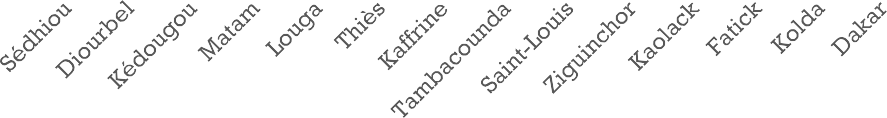 l’inexistence de manuel de procédures dans l’ensemble des communes.diagramme à droite. Seules les régions de Dakar et de Kolda ont pu    réaliser  unemoyenne performance. Dans les autres régions,		la performance moyenne	descommunes est faible dans le critère « gestion administrative ». La        note        de8,32/19		en dessous de la moyenne indique que	lescommunes rencontrent	un certain		nombre de	difficultés dans leur gestion administrative.Les raisons sont en partie liées dans certaines à l’inexistence de plan    de   travailannuel, l’inexistence d'un dispositif		de suivi- évaluation, l’irrégularité des sessions	des conseils parfois même inférieur à4 sessions par années, à la non production de rapport annuel d'activités    et    àCes collectivités territoriales font des efforts dans l’archivage des documents administratifs, dans le vote du compte administratif, dans la tenue des registres des délibérations et dans la délibération sur les droits et taxes municipales.Gestion Technique des Communes et villesPour le critère gestion technique, la performance nationale moyenne des communes et villes est faible comme l’atteste le tableau ci-dessous. Les communes ont réalisé une moyenne performance (49,69%). Un bon nombre de communes ne disposent pas de plan decommunicationFigure 5: Performance des communes et villes dans la gestion technique selon la région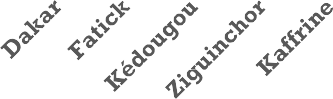 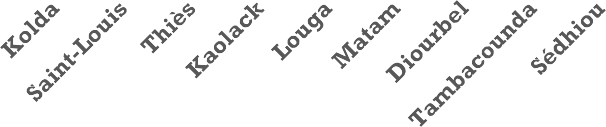 même si elles mettent	enœuvre	desstratégies de communication pour informer au    mieux    lesdifférentes catégories d’acteurs	sur les affaires des municipalités. Il s’agit, entre autres,		de communiqués et	d’émissions au   niveau   desradios. L’allocation budgétaire			en appui			au fonctionnement de	l’ARD		est effective	danscertaines communes		et des efforts sont consentis pour signer		des protocoles. Les manquements notés dans ce critère	sont : l’inexistenced'unecomptabilité des matières dans des communes, le faible niveau d'exécution du budget d'entretien des infrastructures inférieur à 50% dans beaucoup de communes, la faible capacité à mobiliser des ressources financières, la non élaboration de PAI et aucune convention type signée.Gestion fiduciaire des Communes et villesLa meilleure performance des communes dans le domaine 2 est réalisée dans la gestionfiduciaire	avec un  score moyenFigure 6: Performance moyenne des communes et villes dans la gestion technique selon la région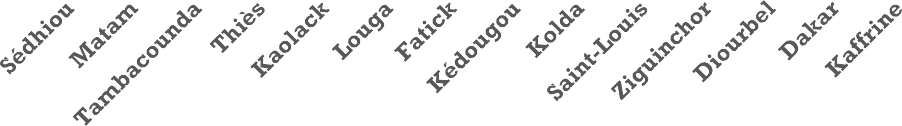 national	de 11,75/22dépassant légèrement la moyenne.   Cettemoyenne performance de 53,40%	traduit des forces et des faiblesses.	Les points forts dans ce critère sont le respect		des procédureslégales	depassation	desmarchés,	la tenue de DOB dans les délais, les  dépenses  depersonnel inférieur à 40% du budget. Par contre	des efforts restent à faire      sur     lesautres indicateurs du critère. Ceci est lié à l’incapacité des communes à mobiliser       desressources additionnelles dans	leurbudget	(PPP, Emprunts, Transferts, etc.), le faible niveau de	réalisationdes	budgets d'investissement (<     50%    dans65%	descommunes) et le faible		taux	de recouvrement des	impôts		ettaxes locaux.Participation citoyenne dans la gestion des affaires localesLa Participation citoyenne dans la gestion des affaires locales comporte deux (02) critères : le cadre institutionnel de la participation et l’accès à l'information et l’engagement des citoyens. Le premier critère mesure la participation des citoyens aux sessions des conseilsmunicipaux et   le   secondFigure 7: Score moyen et performance des communes et villes dans "participation citoyenne dans la gestiondes affaires locales" selon la régionpermet d’évaluer la participationdes populations dans  le cadrede l’élaborationdes documentsde planification et	del’exercice de budgétisation du conseil municipal.C’est dans ce domaine  queles communes ont réalisé les meilleures performances(69%).23Cadre institutionnel de la participation et accès à l'information dans les communes L’un des meilleurs scores partiels des communes est réalisé dans ce critère avec distinction des communes de la région de Kaffrine qui ont réalisé une très bonne performance commel’atteste	lafigure   ci-après.Figure 8: Performance moyenne des communes et villes dans « cadre institutionnel de participation etaccès à l'information » selon la région88%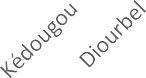 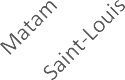 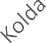 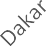 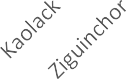 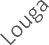 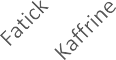 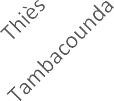 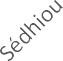 Kaffrine	est suivi successivement des   régions  deFatick, Ziguinchor, Dakar, Kaolack, Louga, Kolda et Saint-Louis qui ont	enregistré de		bonnes performances.Excepté	larégion				de Kédougou avec une	moyenne performance, le reste			des régions capitalise	une assez-bonne performancedans ce critère.L’analyse	quiressort	des rapports régionauxmontre	que certaines communes pourraient disposer d’’une note	maximale si elles avaient mis en place des cadres		de participation citoyenne conformémentau CGCL et que ceux-ci faisaient des contributions écrites. Le maillon faible de ce critère demeure la pluralité des cadres de concertation. Les points forts notés sont les réunions des comités de gestion des infrastructures, la présentation publique du bilan d'exécution budgétaire lors des débats d’orientation budgétaires, la publication des délibérations des conseils municipaux et l’accessibilité des documents administratifs des communes.24Engagement des citoyensDans le critère de l’engagement des citoyens, le score moyen des communes est de 4,72/8 équivalence d’une performance moyenne de 59%. La Participation des populations aux sessions du conseil et à la mobilisation de la contrepartie pour la mise en œuvre de projets communautaires sont limités. Dans le cadre de l’élaboration des plans et des budgets, les bons scores des communes sont dus à l’application de l’approche participative initiéeFigure 9: Performance moyenne des communes et villes dans "Engagement citoyen" selon la région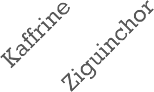 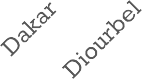 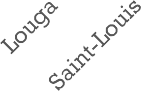 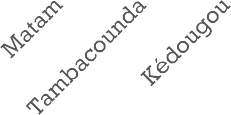 durant les sessions et les populations participent en nature et/ou en numéraire dans certaines communes lors de la réalisation d’infrastructures communautaires. De l’exploitation des rapports régionaux, ressortent les points forts suivants : participation financière et/ou en nature des citoyens à la mobilisation de la contrepartie pour la réalisation d’infrastructures communautaires, un taux de mobilisation de l'impôt du minimum fiscal (IMF) acceptable et la participation des populations à l'élaboration des plans et budgets des communes.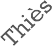 Présentation des performances des départements collectivités localesComme pour les communes, l’évaluation de la performance des conseils départementaux est réalisée sur la base d’une grille harmonisée. La grille de mesure comprend 3 domaines d’observation, 7 critères et 49 indicateurs.Le domaine 1 traite la capacité de la collectivité territoriale à satisfaire les besoins prioritaires des populations sur la base de 02 critères que sont l’accès aux services sociaux de base et la promotion du développement économique localn à travaers 08 indicateurs.Le domaine 2 interroge la capacité de pilotage institutionnel, technique et financier de la collectivité territoriale. Avec 30 indicateurs, les questions évaluatives portent sur la gestion administrative, technique et fiduciaire de la collectivité territoriale.Le domaine 3, composé de 11 indicateurs, mesure le niveau de la participation citoyenne dans la gestion des affaires locales par 02 critères : le cadre institutionnel de la participation et accès à l'information et l’engagement des citoyens.Classement des conseils départementaux par ordre de performanceTableau 5: Classement des conseils départementaux selon le score26Carte 3: Cartographie des résultats de la mesure de performance des départements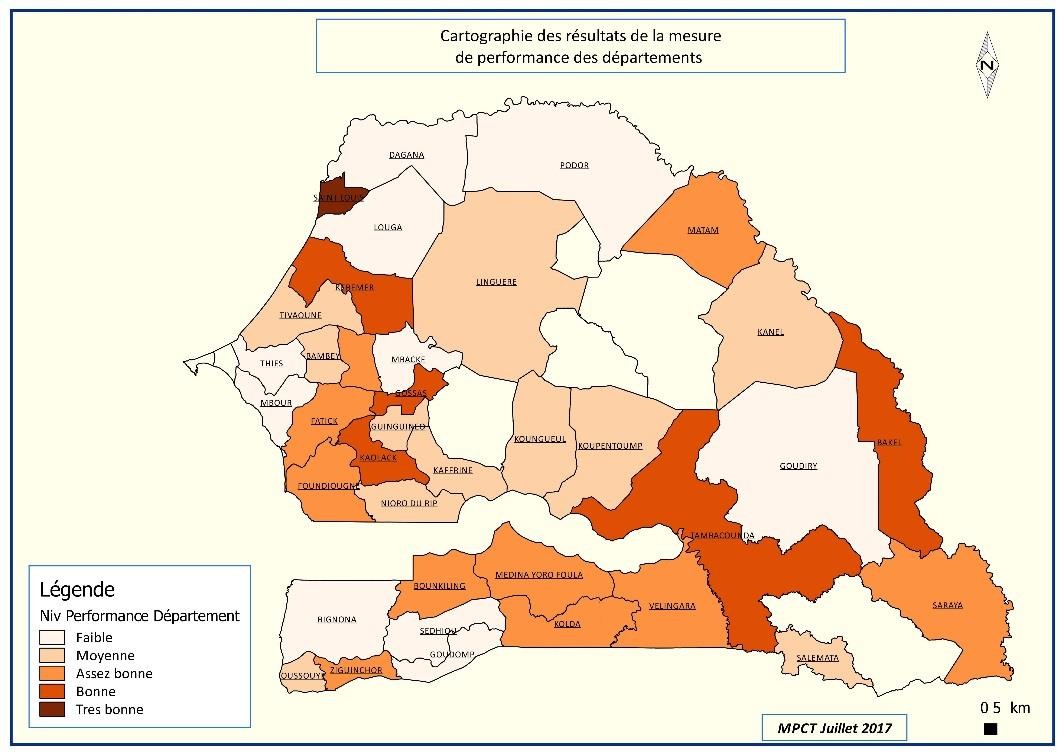 Performances spécifiques des départements par domaineDe même que les communes, l’analyse de la performance des départements est faite sur la base de 03 domaines que sont i) la capacité du département à satisfaire les besoins prioritaires des populations, ii) la capacité de pilotage institutionnel, technique et financier du département et iii) la participation citoyenne dans la gestion des affaires locales.27Capacité du département à satisfaire les besoins prioritaires des populationsTableau 6: Score moyen et performance moyenne des conseils départementaux dans "capacité des départements à satisfaires les besoins prioritaires des populations"selon la région28Capacité de pilotage institutionnel, technique et financier du départementTableau 7: Score moyen et performance moyenne des conseils départementaux dans "capacité de pilotage institutionnel, technique et financier du département" selon la région29Participation citoyenne dans la gestion des affaires localesTableau 8: Score moyen et performance moyenne dans "participation citoyenne dans la gestion des affaires locales30Bonnes pratiques relevéesDe l’exploitation des rapports régionaux, on note :La participation de certaines communes à la lutte contre la pandémie du SidaL’existence dans certaines communes de commissions techniques chargées de la promotion du DELInformatisation de l’état civil dans certaines communesRégularité des réunions du conseil dans certaines communes matérialisée par la tenue de plus de 06 sessionsLe vote du compte administratif dans les délais dans certaines communes et départementLe développement de site web dans des communes de Fatick et DiourbelLa tenue de DOB dans les délaisLa participation effective des populations à des sessions de conseilL’implication de la population dans la gestion des affaires locales dans des communes de Kaffrine et Tambacounda à travers des comités villageois de développement (CVD) fédérés au niveau de la commune par un comité inter villageois de développement (CIVD)L’existence de Penc (cadre de concertation) dans les régions de Kaolack et KaffrineLa Pratique du budget participatifLa prise en compte de l'accès des personnes à mobilité réduite dans la réalisation des infrastructuresLa diffusion en direct de la radio communautaire des sessions de la commune de Niakhène dans la région de ThièsMise en place de la Maison du Citoyen à Mérina Dakhar dans la région de ThièsL’utilisation des logiciels COMMAIR, SIGMAP par certains secrétaires municipaux de la région de SédhiouLa contribution des populations à la mobilisation de la contrepartie pour la réalisation d’infrastructures dans certaines communes31Plan de redressement / consolidation des plans d’actions régionauxTableau 9: Plan de redressement323334Annexe 1. Présentation des grilles de notationAnnexe 2 : Canevas indicatif du rapport de mesure de performances d’une collectivité territorialeLe rapport de mesure de performances des Collectivités territoriales comprend trois grandes parties. La première partie rappelle le contexte, la justification ainsi que la démarche méthodologique. La seconde partie analyse les résultats obtenus. La troisième partie aborde les recommandations et le plan d’actions pour améliorer les performances des Collectivités territoriales.PREMIERE PARTIE : INTRODUCTION GENERALECette partie rappelle le contexte, la justification et les objectifs de la mesure de performances avant de présenter la démarche méthodologique suivie pour élaborer le rapport.CONTEXTE, JUSTIFICATION ET OBJECTIFSPrésentation sommaire de la Collectivité territorialeContexte et justificationObjectifsMETHODOLOGIEPrésentation de l’équipe d’évaluationPhase préparatoirePhase d’évaluationPhase de restitution /validationDEUXIEME PARTIE : PRESENTATION DES RESULTATSCette partie présente les résultats de la mesure de performances à travers l’analyse des résultats, les constats généraux et spécifiques et les bonnes pratiques relevées.PRESENTATION DES PERFORMANCES OBTENUSPerformance de la CT par domainePerformance de la CT par critèreCONSTATS ET BONNES PRATIQUES RELEVEESConstats générauxConstats spécifiquesBonnes pratiques relevéesRECOMMANDATIONS ET PLAN D’ACTIONSRecommandationsPlan d’actionsMise en œuvre et suivi-évaluation du plan d’actionsANNEXEEn annexe est présentée la grille renseignée de mesure de performance de la Collectivité territoriale.Annexe 3 : Canevas indicatif du rapport régional de mesure de performances des collectivités territorialesGlobalement, le rapport régional de mesure de performances des Collectivités territoriales comprend trois grandes parties. La première partie rappelle le contexte, la justification ainsi que la démarche méthodologique. La seconde partie analyse les résultats obtenus. La troisième partie aborde les recommandations et le plan d’actions pour améliorer les performances des Collectivités territoriales.PREMIERE PARTIE : INTRODUCTION GENERALECette partie rappelle le contexte, la justification et les objectifs de la mesure de performances avant de présenter la démarche méthodologique suivie pour élaborer le rapport.CONTEXTE, JUSTIFICATION ET OBJECTIFSPrésentation de la régionContexte et justificationObjectifsMETHODOLOGIEPhase préparatoirePhase d’évaluationPhase de validationDEUXIEME PARTIE : PRESENTATION DES RESULTATSCette partie présente les résultats de la mesure de performances à travers un tableau de synthèse, un tableau de répartition des Collectivités territoriales par groupe de performance, les constats généraux et spécifiques et les bonnes pratiques relevées.PRESENTATION DES PERFORMANCES OBTENUESClassement des Collectivités territoriales par ordre de performanceClassement des Collectivités territoriales par groupes de performanceCONSTATS ET BONNES PRATIQUES RELEVEESConstats générauxConstats spécifiquesBonnes pratiques relevéesRECOMMANDATIONS ET PLAN D’ACTIONSRecommandationsPlan d’actionsMise en œuvre et suivi-évaluation du plan d’actionsANNEXEEn annexe sont présentées les grilles renseignées de mesure de performances des Collectivités locales de la région.Annexe 4 : Classement complet des villes et communes par ordre de performanceAnnexe 4 : Bases de données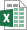 Base Nationale Commune MPCL EdiBase Nationale Département MPCTMinistère de la Gouvernance locale, du Développement et de l’Aménagement du territoireMinistère de la Gouvernance locale, du Développement et de l’Aménagement du territoire Ministère de l’Intégration Africaine, du NEPAD et de la Promotion de la Bonne GouvernanceDirection des Collectivités locales(DCL)Programme National de Développement Local(PNDL)Direction de la Promotion de la Bonne Gouvernance (DPBG)N°Collectivité LocaleRégionDépartementScoreNiveau de Performance1PATAKOLDAKOLDA88Très bonne performance2AERE LAOSAINT-LOUISPODOR87Très bonne performance3BAGADADJIKOLDAKOLDA83Bonne performance4NGAYENEKAOLACKNIORO DU RIP82,5Bonne performance5IDA MOURIDEKAFFRINEKOUNGUEL82Bonne performance54LINGUERELOUGALINGUERE69,5Assez-bonne performance55BANDEGNE OUOLOFLOUGAKEBEMER69,5Assez-bonne performance56BIRKILANE COMMUNEKAFFRINEBIRKELANE69,5Assez-bonne performance192DAROU MOUSTYLOUGAKEBEMER59,5Moyenne performance193DAROU MARNANELOUGAKEBEMER59,5Moyenne performance194MLOMP/BIGNONAZIGUINCHORBIGNONA59,5Moyenne performance350FATICKFATICKFATICK49,5Faible performance351NGUIDILELOUGALOUGA49,5Faible performance352FATICKFATICKFATICK49,5Faible performanceN°Collectivité LocaleRégionDépartementScoreNiveau de Performance536KOUSSYSEDHIOUSEDHIOU18Faible performance537KAOURSEDHIOUGOUDOMP13Faible performanceRégionScore moyen des communesScore maxiPerformance moyenneKédougou2,42926,9%Sédhiou2,77930,7%Diourbel3,73941,4%Thiès3,96944,0%Matam4,04944,9%Saint-Louis4,05945,0%Louga4,20946,7%Tambacounda4,61951,2%Fatick4,85953,8%Kaolack4,98955,3%Kaffrine5,06956,2%Kolda5,48960,8%Dakar5,51961,3%Ziguinchor6,77975,2%Sénégal4,47949,7%RégionScore moyen des communesScore maxiPerformance moyenneDakar36,325763,73%Kaffrine31,215754,75%Fatick31,155754,66%Ziguinchor30,805754,04%Kolda29,735752,15%Saint-Louis29,495751,73%Kaolack28,245749,54%Kédougou27,665748,52%Thiès27,345747,96%Louga26,945747,26%Diourbel26,165745,90%Tambacounda25,465744,66%Matam23,925741,97%Sédhiou19,625734,41%Sénégal28,015749,14%RégionScore moyen des communesScore maxiPerformance moyenneDakar17,222375%Diourbel14,662364%Fatick17,792377%Kaffrine19,122383%Kaolack17,562376%Kédougou11,532350%Kolda16,182370%Louga17,002374%Matam14,272362%Saint-Louis15,422367%Sédhiou14,582363%Tambacounda13,782360%Thiès13,922361%Ziguinchor17,932378%Sénégal15,872369%N°Conseil DépartementalRégionScoreProfil1SAINT-LOUISSAINT-LOUIS85Très bonne performance2KEBEMERLOUGA78Bonne performance3RUFISQUEDAKAR77Bonne performance4KAOLACKKAOLACK72Bonne performance5BAKELTAMBACOUNDA71Bonne performance6GOSSASFATICK70,5Bonne performance7FOUNDIOUGNEFATICK65,5Assez-bonne performance8SARAYAKEDOUGOU65Assez-bonne performance9MEDINA YORO FOULAHKOLDA64Assez-bonne performance10KOLDAKOLDA63Assez-bonne performance11ZIGUINCHORZIGUINCHOR63Assez-bonne performance12FATICKFATICK63Assez-bonne performance13DIOURBELDIOURBEL62Assez-bonne performance14VELINGARAKOLDA61Assez-bonne performance15BOUNKILINGSEDHIOU60,5Assez-bonne performance16MATAMMATAM60Assez-bonne performance17BAMBEYDIOURBEL59,5Moyenne performance18KANELMATAM59,5Moyenne performance19OUSSOUYEZIGUINCHOR58,5Moyenne performance20NIOROKAOLACK58Moyenne performance21MBIRKELANEKAFFRINE58Moyenne performance22KAFFRINEKAFFRINE58Moyenne performance23SALEMATAKEDOUGOU57Moyenne performance24MALEME HODARKAFFRINE56,5Moyenne performance25KOUNGHEULKAFFRINE55Moyenne performance26KOUMPENTOUMTAMBACOUNDA53Moyenne performance27LINGUERELOUGA53Moyenne performance28TIVAOUWANETHIES51,5Moyenne performance29GUINGUINEOKAOLACK50Moyenne performance30DAGANASAINT-LOUIS48Faible performance31GOUDOMPSEDHIOU47,5Faible performance32GOUDIRYTAMBACOUNDA47,5Faible performance33KEDOUGOUKEDOUGOU44,5Faible performance34THIESTHIES43Faible performance35LOUGALOUGA43Faible performance36PODORSAINT-LOUIS41Faible performance37BIGNONAZIGUINCHOR40Faible performance38SEDHIOUSEDHIOU36,5Faible performance39RANEROUMATAM35Faible performance40MBACKEDIOURBEL33Faible performance41MBOURTHIES27Faible performanceRégionScore moyen des communesScore maxiPerformance moyenneDakar23,0085%Fatick22,6784%Kaolack21,0078%Kolda21,0078%Kaffrine19,5072%Matam18,6769%Louga18,3368%Thies16,002759%Saint-Louis15,6758%Sedhiou15,6758%Ziguinchor15,6758%Diourbel14,3353%Kédougou14,3353%Tambacounda12,3346%Sénégal17,5165%DomaineCritèresActionsCibles/bénéficiairesResponsablePartenairesAccès auxElaboration dePrésident	de conseil départemental MairePTF,	STD, Etat, Populationsservicesbudget sensible à laPrésident	de conseil départemental MairePTF,	STD, Etat, Populationssociaux deprise en compte deElus locauxPrésident	de conseil départemental MairePTF,	STD, Etat, Populationsbasela dimension SIDAPrésident	de conseil départemental MairePTF,	STD, Etat, PopulationsPromotion du développement économique local (DEL)Mise en place dePrésident	de conseil départemental mairePTF,	STD, Etat, PopulationsDomaine 1 : Capacité de laPromotion du développement économique local (DEL)dispositif opérationnel du DELElus locauxPrésident	de conseil départemental mairePTF,	STD, Etat, PopulationsCL àPromotion du développement économique local (DEL)Président	de conseil départemental mairePTF,	STD, Etat, PopulationsCL àPromotion du développement économique local (DEL)Elaboration de 3 documents de marketing territorialeCD		(Saint- Louis, Kébémer, Kaolack, Bakel et	Gossas) Communes(Pata	et	Aéra lao)PTF,	STD, Etat, Populationssatisfaire lesPromotion du développement économique local (DEL)Elaboration de 3 documents de marketing territorialeCD		(Saint- Louis, Kébémer, Kaolack, Bakel et	Gossas) Communes(Pata	et	Aéra lao)PTF,	STD, Etat, PopulationsbesoinsPromotion du développement économique local (DEL)Elaboration de 3 documents de marketing territorialeCD		(Saint- Louis, Kébémer, Kaolack, Bakel et	Gossas) Communes(Pata	et	Aéra lao)PTF,	STD, Etat, PopulationsprioritairesdesPromotion du développement économique local (DEL)Elaboration de 3 documents de marketing territorialeCD		(Saint- Louis, Kébémer, Kaolack, Bakel et	Gossas) Communes(Pata	et	Aéra lao)ARDPTF,	STD, Etat, PopulationspopulationsPromotion du développement économique local (DEL)Elaboration de 3 documents de marketing territorialeCD		(Saint- Louis, Kébémer, Kaolack, Bakel et	Gossas) Communes(Pata	et	Aéra lao)PTF,	STD, Etat, PopulationsPromotion du développement économique local (DEL)Elaboration dePrésident	de conseil départemental mairePTF,	STD, Etat, PopulationsPromotion du développement économique local (DEL)budget	sensiblePrésident	de conseil départemental mairePTF,	STD, Etat, PopulationsPromotion du développement économique local (DEL)aux besoinsspécifiques desElus locauxPrésident	de conseil départemental mairePTF,	STD, Etat, PopulationsPromotion du développement économique local (DEL)femmesPrésident	de conseil départemental mairePTF,	STD, Etat, PopulationsDomaine 2 :Elaboration d’unConseils municipaux conseils départementauxCapacité de pilotage institutionnel, technique et financier  de la CLGestion administrativeprototype de manuel de procéduresConseils municipaux conseils départementauxPNDLPTF,	STD, ARDCapacité de pilotage institutionnel, technique et financier  de la CLGestion administrativePlaidoyer à l’endroit des collectivités locales (ateliersElus locauxARDDistrict, Maire, Président conseilDomaineCritèresActionsCibles/bénéficiairesResponsablePartenairesdépartementaux de plaidoyer)départementa lTenue d'ateliersrégionaux deformation etd'élaboration d'un canevas de rapportElus	locaux populationsARDSTD, ARDannuel d’activitésRenforcement decapacité des éluslocaux sur les techniques demobilisation deElus locauxPNDLPTF,	STD, ARDressourcesGestionElaboration de 100 PDCCommuneMairePTF,	STD, ARD, PNDLTechniqueTechniqueElaboration de 05Président conseil départementalschémas départementaux d’aménagement du territoireDépartementsPrésident conseil départementalPTF,STD,ARD,PNDLFormation sur la comptabilité des matièresSM,SG,Autres	agents locauxPNDLPTF,STD,ARDDomaineCritèresActionsCibles/bénéficiairesResponsablePartenairesGestion fiduciaireEtude/ inventaire des niches de recettesConseils municipauxConseils départementauxPNDLPTF,STD,ARDGestion fiduciaireOrganisation de forums sur la mobilisation des ressourcesActeurs économiquesARDMaires,Présidents conseil départementa lTrésorDomaine 3 : Participation citoyenne dans la gestion des affaires localesCadre institutionnel de la participation et accès à l'informationMise en place de cadre de concertation conforme au CGCLConseils municipauxConseils départementau xpopulationsPrésident	de conseil départementalMairePTF,STD,ARD,PNDLDomaine 3 : Participation citoyenne dans la gestion des affaires localesEngagement des citoyensMise en place de cadre de concertation conforme au CGCLConseils municipauxConseils départementau xpopulationsPrésident	de conseil départementalMairePTF,STD,ARD,PNDLTotal budgetTotal budgetTotal budgetGrille de notation des départementsGrille de notation des départementsGrille de notation des départementsGrille de notation des départementsGrille de notation des départementsDomaine 1 : Capacités du département à satisfaire les besoins prioritaires des populationsDomaine 1 : Capacités du département à satisfaire les besoins prioritaires des populationsDomaine 1 : Capacités du département à satisfaire les besoins prioritaires des populationsDomaine 1 : Capacités du département à satisfaire les besoins prioritaires des populationsDomaine 1 : Capacités du département à satisfaire les besoins prioritaires des populationsCritère 1.1 : Accès aux services sociaux de baseCritère 1.1 : Accès aux services sociaux de baseCritère 1.1 : Accès aux services sociaux de baseCritère 1.1 : Accès aux services sociaux de baseCritère 1.1 : Accès aux services sociaux de baseIndicateursDescriptionRéférences légalesNotationMoyen de vérification1.1.1: Taux de réalisation des dépenses prévues en infrastructures et équipements scolairesL’indicateur mesure le taux de réalisation des dépenses prévues en matière de constructions et d’équipements pour le compte du secteur scolaire par le Département.C’est l’année N-1 qui est considérée.CGCL : Article 312point : si le taux est inférieur à 25% ;: si le taux est entre 25 et 50% ;1,5 : si le taux est entre 50 et 75% ;: si le taux est à supérieur à 75%.Note max : 2Budget et compte de gestion du Département.1.1.2 : Taux de réalisation des dépenses prévues en infrastructures et  équipements de santéL’indicateur mesure le taux de réalisation des dépenses prévues en matière de constructions et d’équipements pour le compte du secteur de la santé par le Département.C’est l’année N-1 qui est considérée.CGCL : Article 306: si le taux est inférieur à 25% ;: si le taux est entre 25 et 50% ;1, 5 : si le taux est entre 50 et 75% ;: si le taux est supérieur à 75% ;1 de plus : si le Département a réalisé une action de lutte contre le SIDA.Budget et compte de gestion du Département.Note max : 31.1.3 :	Taux d'exécution du plan annuel d'investissementCet indicateur mesure le pourcentage de réalisation du plan d’investissement de l’année N-1 du Département.C’est l’année N-1 qui est considérée.CGCL : Article 3140 : si le taux est inférieur à 50% ; 2 : si le taux est entre 50 et 75% ; 3 : si le taux est supérieur à 75%.Note max : 3Compte de gestion du Département.1.1.4 : Taux d’infrastructures communautaires intégrant l'accès des personnes à mobilité réduiteCet indicateur mesure le pourcentage de services communautaires facilitant l’accès des personnes à mobilité réduite.C’est l’année N-1 qui est considérée.CGCL : Article 81: si le taux est inférieur à 25% ;: si le taux est compris entre 25 et 50% ; 2 : si le taux est compris entre 51 et 75% ;3 : si le taux est supérieur à 75%.Note max : 3Infrastructures communautaires érigées ou gérées par le Département.Critère 1.2 : Promotion du développement économique local (DEL)Critère 1.2 : Promotion du développement économique local (DEL)Critère 1.2 : Promotion du développement économique local (DEL)Critère 1.2 : Promotion du développement économique local (DEL)Critère 1.2 : Promotion du développement économique local (DEL)IndicateursDescriptionRéférences légalesNotationMoyen de vérification1.2.1 : Existence d'un dispositif opérationnel du développement économique localCet indicateur mesure l’existence d’un personnel ou d’une commission au sein du Département en charge du développement économique local.C’est l’année N qui est considérée.CGCL : Article 30 : si le dispositif n’existe pas 2 : si le dispositif existe.Note max : 2Acte de mise en place d’un personnel ou d’une commission dédié.1.2.2 : Disponibilité de l'information surCet indicateur mesure la disponibilité de l’information surCGCL : Article 270 : si l’information n’est pas disponibleDocument renfermant l’information sur lesles potentialités économiques du Départementles potentialités économiques du Département.C’est l’année N qui est considérée.les potentialités économiques du Département.C’est l’année N qui est considérée.2 : si l’information est disponible.Note max : 2potentialités économiques (plans, schémas, etc.).1.2.3 : Part du budget allouée à la promotion du DELCet indicateur mesure le taux que représente le budget alloué à la promotion du développement économique local par rapport aux dépenses totales prévues.C’est l’année N qui est considérée.Cet indicateur mesure le taux que représente le budget alloué à la promotion du développement économique local par rapport aux dépenses totales prévues.C’est l’année N qui est considérée.CGCL : Article 27: si le taux est de 0% ;: si le taux est entre 1 et 10% ; 2 : si le taux est entre 11 et 20% ; 3 : si le taux est supérieur à 20%.Note max : 3Budget de l’année en cours.1.2.4 : Taux de réalisation des dépenses prévues pour les besoins spécifiques des femmesCet indicateur mesure le taux de réalisation des dépenses prévues pour les besoins spécifiques des femmes dans le budget.C’est l’année N-1 qui est considérée.Cet indicateur mesure le taux de réalisation des dépenses prévues pour les besoins spécifiques des femmes dans le budget.C’est l’année N-1 qui est considérée.CGCL : Article 30 : si le taux est inférieur à 50% ; 1 : si le taux est entre 50 et 75% ; 2 : si le taux est supérieur à 75%.Note max : 2Budget de l’année N- 1Domaine 2 : Capacité de pilotage institutionnel, technique et financier du DépartementDomaine 2 : Capacité de pilotage institutionnel, technique et financier du DépartementDomaine 2 : Capacité de pilotage institutionnel, technique et financier du DépartementDomaine 2 : Capacité de pilotage institutionnel, technique et financier du DépartementDomaine 2 : Capacité de pilotage institutionnel, technique et financier du DépartementDomaine 2 : Capacité de pilotage institutionnel, technique et financier du DépartementCritère 2.1 : Gestion administrativeCritère 2.1 : Gestion administrativeCritère 2.1 : Gestion administrativeCritère 2.1 : Gestion administrativeCritère 2.1 : Gestion administrativeCritère 2.1 : Gestion administrativeIndicateursDescriptionRéférences légalesRéférences légalesNotationMoyen de vérification2.1.1 : Tenue régulière des réunions du conseil DépartementalCet indicateur mesure le nombre de réunions tenues par le Conseildépartemental.C’est l’année N-1 qui est considérée.CGCL : Article 144CGCL : Article 1440 : moins de 4 réunions ; 1 : pour 4 réunions ;1,5 : pour 5 réunions ;2 : pour 6 réunions ;Les procès-verbaux des réunions3 : pour plus de 6 réunions.Note max : 32.1.2 : Tenue des réunions des commissionsCet indicateur mesure le pourcentage des commissions qui se réunissent en dehors des réunions statutaires.C’est l’année N-1 qui est considérée.CGCL : Article 156: si moins de 25% des commissions se sont réunies ;: si entre 25% à 50 % des commissions se sont réunies deux fois ;1,5 : si entre 50% et 75 % des commissions se sont réunies trois fois ;Les procès-verbaux des réunions des commissions de travail2 : si plus de 75 % des commissions se sont réunies plus de trois fois ;3 : si toutes les commissions se sont réunies plus de trois fois.Note max : 32.1.3 : Existence d'un système d'archivage des documents administratifsCet indicateur mesure l’existence d’un système d’archivage des documents administratifs du Département.C’est l’année N qui est considérée.: aucun système d’archivage ;: s’il existe un système d'archivage des documents administratifs (personnel dédié, classeurs, meubles de rangement,)Organigramme, registres, classeurs, meubles de rangement, ordinateurs, logiciel de traitement2 : s’il existe un système d'archivage informatisé des documents administratifs.Note max : 22.1.4 : Existence d’un compte administratif voté au plus tard le 1er octobre de l’année suivant exécution du budget concernéCet indicateur consiste à vérifier la production du compte administratif dans les délais requis. registres comptables (livre compte recettes, livre compte dépenses, livre journal dépenses, livre de solde (salaires) et facturiers (dettes de la Commune)C’est l’année N-1 qui est considéréeCGCL : Article 259: s’il ne dispose d’aucun de ces documents ;: si tous ces documents existent mais que le compte administratif n’est pas produit dans les délais requis ;: si le compte administratif est voté dans les délais légaux.Note max : 2Procès-verbal de la réunion du Conseil pour le vote du compte administratif2.1.5 : Existence d’un registre des délibérations tenu, coté et paraphé par le représentant de l’EtatCet indicateur s’intéresse à l’existence et à la tenue d’un registre des délibérations.C’est l’année N qui est considéréeCGCL : Article 154: si le registre n’est pas disponible ;: si le registre est tenu à jour, coté et paraphé par le représentant de l’Etat.Note max : 1Registre de délibérations du Conseil2.1.7 : Existence d’une délégation de signature pour diligenter les actesCet indicateur mesure l’existence d’une délégation de signature pour diligenter les actes.C’est l’année N qui est considéréeCGCL : Article 34 alinéa 40 : si la délégation n’existe pas ; 1 : si la délégation existeNote max : 1Acte de délégation de signature2.1.8 : Existence d'un plan de travail annuelCet indicateur mesure l’existence de plan de travail annuel.C’est l’année N qui est considéréeCGCL : Article 314: si le plan de travail annuel n’existe pas: si le plan de travail annuel existe.Plan de travail annuelNote max : 12.1.9 : Existence d'un manuel de procéduresCet indicateur mesure l’existence de manuel des procédures.C’est l’année N qui est considéréeCGCL : Article 270 : si le manuel n’existe pas, 1 : si le manuel existeNote max : 1Manuel des procédures2.1.10 : Production d’un rapport annuel d'activitésCet indicateur mesure l’existence d’un rapport annuel d’activités.C’est l’année N-1 qui est considéréeCGCL : Article 314: si le rapport annuel n’existe pas,: si le rapport annuel existeNote max : 1Rapport annuel d’activités2.1.11 : Existence d'un système de suivi- évaluationCet indicateur mesure l’existence d’un système de suivi-évaluation.C’est l’année N qui est considéréeCGCL : Article 3140 : si le système n’existe pas, 1 : si le système existeNote max : 1Outils de suivi- évaluationCritère 2.2 : Gestion techniqueCritère 2.2 : Gestion techniqueCritère 2.2 : Gestion techniqueCritère 2.2 : Gestion techniqueCritère 2.2 : Gestion techniqueIndicateursDescriptionRéférences légalesNotationMoyen de vérification2.2.1 : Existence d'une comptabilitéCet indicateur mesure l’existence d’une comptabilité des matières.CGCL : Article 2140 : si le Département ne dispose ni d’un comptable ni d'une comptabilité des matières ;Document sur la comptabilité des matièresdes matières du DépartementC’est l’année N qui est considérée2 : si le Département dispose d’un comptable qui tient une comptabilité des matières correctement.Note max : 22.2.2 : Niveau d'exécution du budget d'entretien des infrastructures du DépartementL’indicateur mesure le taux de réalisation des dépenses prévues en matière d'entretien des infrastructures de la collectivité locale.C’est l’année N-1 qui est considérée.CGCL : Article 2020 : si le taux est inférieur à 50% ; 1 : si le taux est supérieur à 50%.Note max : 1Budget de l’année N- 12.2.3 : Existence d'un plan de développement départemental en cours de validitéCet indicateur mesure l’existence d’un plan de développement départemental en cours de validité.C’est l’année N qui est considérée.CGCL : Article 3140 : si le plan n’existe pas ; 1 : si le plan existe.Note max : 1Plan de Développement départemental2.2.4 : Existence d'un plan annuel d'investissement du départementCet indicateur mesure l’existence d’un plan annuel d’investissement en cours de validité.C’est l’année N qui est considérée.CGCL : Article 3140 : si le PAI n’existe pas ; 1 : si le PAI existeNote max : 1Plan annuel d’investissement2.2.5 : Capacités à mobiliser la contrepartie des ressources pour laCet indicateur mesure les capacités du département à mobiliser la contrepartie des ressources pour la mise en œuvre des projets.CGCL : Article 270 : si aucune ressource n’est mobilisée ;Budget de la Collectivité localemise en œuvre des projetsC’est l’année N-1 qui est considérée.: si entre 1 et 25% de la contrepartie demandée est mobilisée ;1,5 : si entre 25 % et 50 % de la contrepartie demandée est mobilisée ;: si entre 50 et 75 % de la contrepartie demandée est mobilisée: si plus de 75% de la contrepartie demandée est mobilisée.Note max : 32.2.6 : Capacités du département à mobiliser l'appui d'acteurs privés ou étrangersCet indicateur mesure les capacités du département à mobiliser l'appui d'acteurs privés ou étrangersC’est l’année N-1 qui est considérée.CGCL : Article 19: aucun protocole ;: si un protocole est signé ;: si deux à trois protocoles sont signés ;: si plus de trois protocoles sont signés.Note max : 3Protocoles de partenariat signés2.2.7 : Capacités à mobiliser les services techniquesCet indicateur mesure les capacités du département à mobiliser des services techniques. Ces services sont mobilisés grâce aux conventions types.CGCL : Article 16: aucune convention type n’est signée ;: si une convention type a été signée ;: si une convention type a été signée et mise en œuvre.Copies des conventions types signéesC’est l’année N-1 qui est considérée.Note max : 22.2.8 : Allocation budgétaire effective en appui au fonctionnement des ARDCet indicateur mesure la contribution du département au fonctionnement de l’Agence régionale de Développement.C’est l’année N-1 qui est considérée.Décret n° 2012-106 fixant les modalités d’organisation et de fonctionnement des ARD : Article 13: si la contribution est inférieure à 50% du montant fixé par leConseil d’Administration de l’ARD,: si elle est entre 50 et 75% ;  2 : si elle est supérieure à 75%.Note max : 2Budget de la collectivité locale2.2.9 : Existence d'un Schéma départemental d’Aménagement du TerritoireCet indicateur mesure l’existence d'un Schéma départemental d’Aménagement du Territoire en cours de validité.C’est l’année N qui est considérée.CGCL : Article 3160 : si le Schéma n’existe pas ; 1 : si le schéma existeNote max : 1Schéma départemental d’Aménagement du Territoire2.2.10 : Formulation et mise en œuvre de projets structurantsCet indicateur mesure la capacité du département à formuler et à mettre en œuvre des projets structurants.C’est l’année N-1 qui est considérée.CGCL : Article 27: si aucun projet n’est élaboré ;: si un projet est élaboré mais n’est pas encore réalisé ;: si un projet a été élaboré et réalisé.Note max : 2Document de projet et rapport de mise en œuvre2.2.11 : Existence d'un plan de communication (plan, supports deCet indicateur mesure l’existence d’une stratégie de communication.CGCL : Article 6: aucune stratégie de communication ;: si une stratégie de communication existe.Plan de communication de la Collectivité localemarketing territorial ... etc.)C’est l’année N qui est considérée.Note max : 1Critère 2.3 : Gestion fiduciaireCritère 2.3 : Gestion fiduciaireCritère 2.3 : Gestion fiduciaireCritère 2.3 : Gestion fiduciaireCritère 2.3 : Gestion fiduciaireIndicateursDescriptionRéférences légalesNotationMoyen de vérification2.3.1 : Mobilisation de ressources additionnelles dans le budget du département (PPP, Emprunts, Transferts, etc.)Cet indicateur mesure les capacités du département à mobiliser des ressources additionnelles dans son budget (partenariat public privé, emprunts, transferts, etc.).C’est l’année N qui est considérée.CGCL : Article 27: aucune ressource additionnelle: des ressources additionnelles mobilisées.Note max : 1Budget de la Collectivité locale2.3.2 : Tenue de DOB dans les délais (un mois avant la session budgétaire)Cet indicateur mesure la tenue du débat d’orientation budgétaire un mois avant la session budgétaire.C’est l’année N qui est considérée.CGCL : article 2530 : si le DOB n’est pas tenu ; 2 : si le DOB est tenu.Note max : 2Avis de réunion, le procès-verbal, la liste des participants2.3.3 : Respect des procédures légales de passation des marchés sur la base du PPM et des AGCet indicateur mesure le respect des procédures légales de passation des marchés conformément au Code des marchés publics en vigueur.C’est l’année N qui est considérée.CGCL : Article 140 : si les procédures légales de passation des marchés ne sont pas respectées ;2 : si les procédures légales de passation des marchés sont respectées.Note max : 2Plan de Passation des Marchés et des Avis Généraux2.3.4 : Adéquation entre budgétisation des investissements et prévisions du PIACet indicateur mesure l’adéquation entre budgétisation des investissements et les prévisions du plan d’investissement annuel.C’est l’année N qui est considérée.CGCL : Article 2020 : si un seul investissement ne figure pas dans le plan d’investissement annuel ;2 : si tous les investissements budgétisés de l’année N-1 sont issus du plan d’investissement annuelNote max : 2Plan annuel d’investissement, budget du Département2.3.5 Taux de réalisation du budget d'investissementCet indicateur mesure le pourcentage de réalisation du budget d’investissement annuel.C’est l’année N-1 qui est considérée.CGCL : Article 270 : si le taux est inférieur à 25% ; 1 : si le taux est entre 25 et 50% ;1,5 : si le taux est entre  50 et  75% ;2 : si le taux est supérieur à 75%.Note max : 2Budget du Département2.3.6 Prise en compte des charges d'entretien dans le budgetCet indicateur mesure la prise en compte des chargesd’entretien dans le budget du Département et leur niveau de réalisation.C’est l’année N-1 qui est considérée.CGCL : Article 202: si les charges d’entretien ne sont pas inscrites  dans le budget,: si elles sont inscrites et connaissent un taux de réalisation de moins de 50 %1,5 : si elles sont inscrites et connaissent un taux de réalisation entre 50 et 75 %  ;: si le taux de réalisation est supérieur à 75 %.Note max : 2Budget du Département2.3.7 : Prise en compte des actions de renforcement des capacités dans le budgetCet indicateur mesure la prise en compte des actions de renforcement des capacités dans le budget du département et leur niveau de réalisation.C’est l’année N-1 qui est considérée.CGCL : Article 27: si des actions de renforcement des capacités ne sont pas inscrites,: si elles sont inscrites dans le budget,1,5 : si elles connaissent un taux de réalisation comprise entre 10 et 50 % ;: si elles sont réalisées à plus de 50%.Note max : 2Budget du Département2.3.8 : Taux d'exécution du budget départementalCet indicateur mesure le taux d’exécution du budget du Département. C’est l’année N-1 qui est considérée.: si le taux est inférieur à 50%,: si le taux est compris entre 50 et 75%, 2 : s’il est supérieur à 75%.Note max : 2Budget du Département2.3.9 : Pourcentage du budget du Département attribué aux dépenses de personnelCet indicateur mesure le pourcentage du budget alloué aux dépenses de personnel du Département.C’est l’année N-1 qui est considérée.: si le taux est supérieur à 40%,: si le taux est inférieur ou égal à 40.Note max : 1Budget du DépartementDomaine 3 : Participation citoyenne dans la gestion des affaires localesDomaine 3 : Participation citoyenne dans la gestion des affaires localesDomaine 3 : Participation citoyenne dans la gestion des affaires localesDomaine 3 : Participation citoyenne dans la gestion des affaires localesDomaine 3 : Participation citoyenne dans la gestion des affaires localesCritère 3.1 : Cadre institutionnel de la participation et accès à l’informationCritère 3.1 : Cadre institutionnel de la participation et accès à l’informationCritère 3.1 : Cadre institutionnel de la participation et accès à l’informationCritère 3.1 : Cadre institutionnel de la participation et accès à l’informationCritère 3.1 : Cadre institutionnel de la participation et accès à l’informationIndicateursDescriptionRéférences légalesNotationMoyen de vérification3.1.1 Existence d'un cadre de participation citoyenne fonctionnel au niveau du départementCet indicateur mesure l’existence et la fonctionnalité d’un cadre de participation citoyenne au sein du département.C’est l’année N qui est considérée.CGCL : Article 6, Article 83): si aucun cadre n’existe ;: si le cadre existe mais ne se réunit pas ;: si le cadre de participation existe, se réunit et fait des propositions au conseil.Note max : 2Procès-verbaux de réunion du cadre participation citoyenne3.1.2 Existence et Fonctionnement des comités de gestion des infrastructures réaliséesCet indicateur mesure le fonctionnement des comités de gestion des infrastructures réalisées.C’est l’année N qui est considérée.: si moins de 50% des comités se réunissent ;: si entre 50 et 75% des comités de gestion se réunissent ;: si plus de 75% des comités de gestion se réunissent ;: si plus de 75% des comités de gestion se réunissent et établissent leurs comptes de gestion.Note max : 3Procès-verbaux de réunion des comités de gestion et leurs comptes de gestion3.1.3 : Présentation publique du bilan d'exécution budgétaire (conseil et autres citoyens)Cet indicateur mesure la lecture du bilan d’exécution du Département en public. Cette présentation se fait devant le conseil et les citoyens et doit faire l’objet d’une bonne publicité.0 : si le bilan d’exécution n’est pas lu en public ;3 : si le bilan est lu en public.Note max : 3Procès-verbal de la réunion, liste des participantsC’est l’année N-1 qui est considérée.3.1.4 : Publication des délibérations du conseil départementalCet indicateur mesure la publication des délibérations du Conseil municipal.C’est l’année N qui est considérée.CGCL : Article 1540 : si les délibérations ne sont pas publiées,3 : si elles font l’objet de publication.Note max : 3Affiches3.1.5 : Dispositions prises par le conseil pour faciliter la participation des citoyens aux sessions du conseilCet indicateur mesure l’existence de dispositions pour faciliter la participation des citoyens aux réunions du Conseil.C’est l’année N qui est considérée.CGCL : Article 70 : si elle ne prend aucune disposition ;3 : si les dispositions sont prises pour faciliter l’accès des citoyens aux réunions du conseil.Note max : 3Interview Conseil départemental3.1.6 : Accessibilité des documents administratifsCet indicateur mesure l’accessibilité des documents administratifs (budgets, comptes administratifs, arrêtés, procès-verbaux etc.) sont accessibles aux populations.C’est l’année N qui est considérée.CGCL : Article 6, Article 1550 : si les documents ne sont pas accessibles ;2 : si les documents sont accessibles.Note max : 2Interview Conseil départementalCritère 3.2 : Engagement des citoyensCritère 3.2 : Engagement des citoyensCritère 3.2 : Engagement des citoyensCritère 3.2 : Engagement des citoyensCritère 3.2 : Engagement des citoyensIndicateursDescriptionRéférences légalesNotationMoyen de vérification3.2.1 : Participation des populations aux sessions du conseilCet indicateur mesure la participation des citoyens aux sessions du Conseil départemental.C’est l’année N qui est considérée.CGCL : Article 148, article 1510 : si les populations ne participent pas aux sessions du conseil départemental ;2 : si elles participent (présence et contributions) aux réunions du conseil.Note max : 2Procès-verbaux de réunions, listes de présence, photos …3.2.2 : Participation des populations à l'élaboration des plans et budgetsCet indicateur mesure la participation dans le cadre de l’élaboration des documents de planification du Conseil départementalC’est l’année N-1 qui est considérée.CGCL : Article 70 : si les populations ne participent pas aux exercices de planification,3 : si elles participent aux exercices de planification et de budgétisation.Note max : 3Plan, rapport sur le processus de planification, listes de présence, procès- verbaux3.2.3 Le conseil départemental coopère avec les organisations de la société civileCet indicateur mesure le l’existence de coopération entre le département et les OSC.C’est l’année N qui est considérée.CGCL : Article 60 : s’il n’y a pas de coopération ; 2 : si la coopération existe.Note max : 2PV de réunions ou protocoles3.2.4 Participation des populations à la mobilisation de la contrepartieCet indicateur mesure la participation des citoyens à la mobilisation de la contrepartie.C’est l’année N-1 qui est considérée.CGCL : Article 6: si les citoyens ne participent pas;: si les citoyens participe à la contrepartie en nature: si les citoyens participent à la mobilisation de la contrepartie financière et en nature.Budget du DépartementNote max : 23.2.3 Le conseil départemental organise la concertation avec les communes.Cet indicateur mesure l’existence de cadre concertation entre le Département et les communes.C’est l’année N qui est considérée.CGCL : Article 160 : s’il n’y a pas de coopération ; 2 : si la coopération existe.Note max : 2PV de réunions ou protocolesGrille de notation des communesGrille de notation des communesGrille de notation des communesGrille de notation des communesGrille de notation des communesDomaine 1 : Capacité de la Commune à satisfaire les besoins prioritaires des populationsDomaine 1 : Capacité de la Commune à satisfaire les besoins prioritaires des populationsDomaine 1 : Capacité de la Commune à satisfaire les besoins prioritaires des populationsDomaine 1 : Capacité de la Commune à satisfaire les besoins prioritaires des populationsDomaine 1 : Capacité de la Commune à satisfaire les besoins prioritaires des populationsCritère 1.1 : Accès aux services sociaux de baseCritère 1.1 : Accès aux services sociaux de baseCritère 1.1 : Accès aux services sociaux de baseCritère 1.1 : Accès aux services sociaux de baseCritère 1.1 : Accès aux services sociaux de baseIndicateursDescriptionRéférences légalesNotationMoyen de vérification1.1.1: Taux de réalisation des dépenses prévues en infrastructures et équipements scolairesL’indicateur mesure le taux de réalisation des dépenses prévues en matière de constructions etd’équipements pour le compte du secteur scolaire par la commune.C’est l’année N-1 qui est considérée.CGCL : Article 312point : si le taux est inférieur à 25% ;: si le taux est entre 25 et 50% ;1,5 : si le taux est entre 50 et 75% ;: si le taux est à supérieur à 75%.Note max : 2Budget et compte de gestion de la commune.1.1.2 : Taux de réalisation des dépenses prévues en infrastructures et équipements de santéL’indicateur mesure le taux de réalisation des dépenses prévues en matière de constructions etd’équipements pour le compte du secteur de la santé par la commune.C’est l’année N-1 qui est considérée.CGCL : Article 306: si le taux est inférieur à 25% ;: si le taux est entre 25 et 50% ;1, 5 : si le taux est entre 50 et 75% ;: si le taux est supérieur à 75% ;1 de plus : si le département a réalisé une action de lutte contre le SIDA.Note max : 3Budget et compte de gestion de la commune.1.1.3 :	Taux d'exécution du plan annuel d'investissementCet indicateur mesure le pourcentage de réalisation du plan d’investissement de l’année N-1 de la commune.C’est l’année N-1 qui est considérée.CGCL : Article 3140 : si le taux est inférieur à 50% ;: si le taux est entre 50 et 75% ;: si le taux est supérieur à 75%.Note max : 3Compte de gestion de la commune.1.1.4 : Taux d’infrastructures communautaires intégrant l'accès des personnes à mobilité réduiteCet indicateur mesure le pourcentage de services communautaires facilitant l’accès des personnes à mobilité réduite.C’est l’année N qui est considérée.CGCL : Article 81: si le taux est inférieur à 25% ;: si le taux est compris entre 25 et 50% ; 2 : si le taux est compris entre 51 et 75% ;3 : si le taux est supérieur à 75%.Note max : 3Infrastructures communautaires érigées ou gérées par la commune.Critère 1.2 : Promotion du développement économique local (DEL)Critère 1.2 : Promotion du développement économique local (DEL)Critère 1.2 : Promotion du développement économique local (DEL)Critère 1.2 : Promotion du développement économique local (DEL)Critère 1.2 : Promotion du développement économique local (DEL)IndicateursDescriptionRéférences légalesNotationMoyen de vérification1.2.1 : Existence d'un dispositif opérationnel du développement économique localCet indicateur mesure l’existence d’un personnel ou d’une commission au sein de la commune en charge du développement économique local.C’est l’année N de la commune qui est considérée.CGCL : Article 30 : si le dispositif n’existe pas 2 : si le dispositif existe.Note max : 2Acte de  mise en place d’un personnel ou d’une commission dédié.1.2.2 : Disponibilité de l'information sur les potentialités économiques de la communeCet indicateur mesure la disponibilité de l’information sur les potentialités économiques de la commune.C’est l’année N de la commune qui est considérée.CGCL : Article 270 : si l’information n’est pas disponible2 : si l’information est disponible.Note max : 2Document renfermant l’information sur les potentialités économiques (plans, schémas, etc.).1.2.3 : Part du budget allouée à la promotion du DELCet indicateur mesure le taux que représente  le budget alloué à la promotion du développement économique local par rapport aux dépenses totales prévues.C’est l’année N qui est considérée.CGCL : Article 27: si le taux est de 0% ;: si le taux est entre 1 et 10% ; 2 : si le taux est entre 11 et20% ;3 : si le taux est supérieur à 20%.Note max : 3budget de l’année en cours.1.2.4 : Taux deréalisation des dépenses prévuesCet indicateur mesure le tauxde réalisation des dépenses prévues pour les besoinsCGCL : Article 30 : si le taux est inférieur à 50% ;Budget de l’année N- 1pour les besoins spécifiques des femmesspécifiques des femmes dans le budget de la CT.C’est l’année N qui est considérée.: si le taux est entre 50 et 75% ;: si le taux est supérieur à 75%.Note max : 2Domaine 2 : Capacité de pilotage institutionnel, technique et financier de la communeDomaine 2 : Capacité de pilotage institutionnel, technique et financier de la communeDomaine 2 : Capacité de pilotage institutionnel, technique et financier de la communeDomaine 2 : Capacité de pilotage institutionnel, technique et financier de la communeDomaine 2 : Capacité de pilotage institutionnel, technique et financier de la communeCritère 2.1 : Gestion administrativeCritère 2.1 : Gestion administrativeCritère 2.1 : Gestion administrativeCritère 2.1 : Gestion administrativeCritère 2.1 : Gestion administrativeIndicateursDescriptionRéférences légalesNotationMoyen de vérification2.1.1 : Tenue régulière des réunions du Conseil municipalCet indicateur mesure le nombre de réunions tenues par le conseil municipal.C’est l’année N-1 qui est considérée.CGCL : Article 1440 : moins de 4 réunions ; 1 : pour 4 réunions ;1,5 : pour 5 réunions ;: pour 6 réunions ;: pour plus de 6 réunions.Note max : 3Les procès-verbaux des réunions2.1.2 : Tenue des réunions des commissionsCet indicateur mesure le pourcentage des commissions qui se réunissent en dehors des réunions statutaires.C’est l’année N-1 qui est considérée.CGCL : Article 156: si moins de 25% des commissions se sont réunies ;: si entre 25% à 50 % des commissions se sont réunies deux fois ;1,5 : si entre 50% et 75 % des commissions se sont réunies trois fois ;Les procès-verbaux des réunions des commissions de travail et les procès- verbaux de réunions du conseil créant ces commissions: si plus de 75 % des commissions se sont réunies plus de trois fois ;: si toutes les commissions se sont réunies plus de trois fois.Note max : 32.1.3 : Fonctionnement du service de l’état civilCet indicateur mesure le fonctionnement du service d’état civil.C’est l’année N qui est considérée.CGCL : Article 108: s’il n’existe ni acte de nomination et ni délégation de signature ;: s’il existe un personnel dédié, un acte de nomination et de délégation de signature ;Organigramme de la mairie, registres, meubles ou autres moyens de rangement et système informatique.1,5 : s’il existe en plus des conditions de la note précédente, il existe trois  registres (naissance, décès et de mariage),2 : si en   plus des conditions de  la note précédente, la transmission au tribunal du volet 2 se fait dans les délais ;3 : si la commune dispose d’un système d’état civil informatiséNote max : 32.1.4 : Existence d'un système d'archivage desCet indicateur mesure l’existence d’un système: aucun système d’archivage ;: s’il existe un système d'archivage des documentsOrganigramme, registres, classeurs, meubles derangement,documents administratifsd’archivage des documents administratifs de la commune.C’est l’année N qui est considérée.administratifs (personnel dédié, classeurs, meubles de rangement,)2 : s’il existe un système d'archivage informatisé des documents administratifs.Note max : 2ordinateurs, logiciel de traitement2.1.5 : Existence d’un compte administratif vote au plus tard le 1er Octobre de l’année suivant exécution du budget concernéCet indicateur consiste à vérifier la production du compte administratif dans les délais requis.C’est l’année N-1 qui est considérée.CGCL (article 259): s’il ne dispose d’aucun de ces documents ;: si tous ces documents existent mais que le compte administratif n’est pas produit dans les délais requis ;: si le compte administratif est voté dans les délais légaux.Note max : 2Procès-verbal de la réunion du conseil pour le vote du compte administratif2.1.6 : Existence d’un registre des délibérations tenu, coté et paraphé par le représentant de l’EtatCet indicateur s’intéresse à l’existence et à la tenue d’un registre des délibérations.C’est l’année N qui est considéréeCGCL : Article 154: si le registre n’est pas disponible ;: si le registre est tenu à jour, coté et paraphé par le représentant de l’Etat.Note max : 1Registre de délibérations du conseil2.1.7 : Existence de délibérations sur les droits et taxes municipalesCet indicateur mesure l’existence de délibérations sur les droits et taxes municipales.CGCL : Article 195: elles n’existent pas ;: Si les délibérations existent,Note max : 1Délibérations sur les droits et taxesC’est l’année N qui est considérée2.1.8 : Existence d'un plan de travail annuelCet indicateur mesure l’existence de plan de travail annuel.C’est l’année N qui est considéréeCGCL : Article 314: si le plan de travail annuel n’existe pas: si le plan de travail annuel existe.Note max : 1Plan de travail annuel2.1.9 : Existence d'un manuel de procéduresCet indicateur mesure l’existence de manuel des procédures.C’est l’année N qui est considérée0 : si le manuel n’existe pas, 1 : si le manuel existeNote max : 1Manuel des procédures2.1.10 : Production d’un rapport annuel d'activitésCet indicateur mesure l’existence d’un rapport annuel d’activités.C’est l’année N qui est considéréeCGCL : Article 314: si le rapport annuel n’existe pas,: si le rapport annuel existeNote max : 1Rapport annuel d’activités2.1.11 : Existence d'un système de suivi- évaluationCet indicateur mesure l’existence d’un système de suivi-évaluation.C’est l’année N qui est considéréeCGCL : Article 3140 : si le système n’existe pas, 1 : si le système existeNote max : 1Outils de suivi- évaluationCritère 2.2 : Gestion techniqueCritère 2.2 : Gestion techniqueCritère 2.2 : Gestion techniqueCritère 2.2 : Gestion techniqueCritère 2.2 : Gestion technique2.2.1 : Existence d'une comptabilitéCet indicateur mesure l’existence d’une comptabilité des matières ainsi queCGCL : Article 2140 : si la commune ne dispose ni d’un comptable ni d'une comptabilité des matières ;Document sur la comptabilité des matièresdes matières de la communeC’est l’année N qui est considérée.2 : si la commune ne dispose d’un comptable qui tient une comptabilité des matières correctement.Note max : 22.2.2 Niveau d'exécution du budget d'entretien des infrastructures de la communeL’indicateur mesure le taux de réalisation des dépenses prévues en matière d'entretien des infrastructures de la collectivité locale.C’est l’année N-1 qui est considérée.CGCL : Article 202: si le taux est inférieur à 50% ;: si le taux est supérieur à 50%.Note max : 1Budget de l’année N- 12.2.3 : Existence d'un plan de développement communal en cours de validitéCet indicateur mesure l’existence d’un plan de développement départemental en cours de validité.C’est l’année N qui est considérée.CGCL : Article 3140 : si le plan n’existe pas ; 1 : si le plan existe.Note max : 1Plan de développement communal2.2.4 : Existence d'un plan annuel d'investissement de la communeCet indicateur mesure l’existence d’un plan annuel d’investissement en cours de validité.C’est l’année N qui est considéréeCGCL : Article 3140 : si le PAI n’existe pas ; 1 : si le PAI existeNote max : 1Plan annuel d’investissement2.2.5 : Capacités à mobiliser la contrepartie des ressources pour laCet indicateur mesure les capacités de la commune à mobiliser la contrepartie desCGCL : Article 270 : si aucune ressource n’est mobilisée ;Budget de la Collectivité localemise en œuvre des projetsressources pour la mise en œuvre des projets.C’est l’année N-1 qui est considérée1 : si entre 1 et 25% de la contrepartie demandée est mobilisée ;1,5 : si entre 25 % et 50 % de la contrepartie demandée est mobilisée ;2 : si entre 50 et 75 % de la contrepartie demandée est mobilisée3 : si plus de 75% de la contrepartie demandée est mobilisée.Note max : 32.2.6 : Capacités de la commune à mobiliser l'appui d'acteurs privés ou étrangersCet indicateur mesure les capacités de la commune à mobiliser l'appui d'acteurs privés ou étrangersC’est l’année N-1 qui est considéréeCGCL : Article 19: aucun protocole ;: si un protocole est signé ;: si deux à trois protocoles sont signés ;: si plus de trois protocoles sont signés.Protocoles de partenariat signésNote max : 32.2.7 : Capacités à mobiliser les services techniquesCet indicateur mesure les capacités de la commune à mobiliser des services techniques. Ces services sont mobilisés grâce aux conventions types.CGCL : Article 16: aucune convention type n’est signée ;: si une convention type a été signée ;: si une convention type a été signée et mise en œuvre.Copies des conventions types signéesC’est l’année N-1 qui est considéréeNote max : 22.2.8 : Allocation budgétaire effective en appui au fonctionnement des ARDCet indicateur mesure la contribution de la commune au fonctionnement de l’Agence Régionale de Développement.C’est l’année N qui est considéréeDécret n° 2012-106 fixant les modalités d’organisation et de fonctionnement des ARD : Article 13: si la contribution est inférieure à 50% du montant fixé par le Conseil d’Administration de l’ARD,: si elle est entre 50 et 75% ;  2 : si elle est supérieure à 75%.Note max : 2Budget de la Collectivité locale2.2.9 : Existence d'un plan de communication (plan, supports de marketing territorial ... etc.)Cet indicateur mesure l’existence d’une stratégie de communication.C’est l’année N qui est considéréeCGCL : Article 6: aucune stratégie de communication ;: si une stratégie de communication existe.Note max : 1Plan de communication de la Collectivité localeCritère 2.3 : Gestion fiduciaireCritère 2.3 : Gestion fiduciaireCritère 2.3 : Gestion fiduciaireCritère 2.3 : Gestion fiduciaireCritère 2.3 : Gestion fiduciaire2.3.1 : Mobilisation de ressources additionnelles dans le budget de la commune (PPP, Emprunts, Transferts, etc.)Cet indicateur mesure les capacités de la commune à mobiliser des ressources additionnelles dans son budget.C’est l’année N-1 qui est considéréeCGCL : Article 27: aucune ressource additionnelle: des ressources additionnelles mobilisées.Note max : 1Budget de la Collectivité locale2.3.2 : Tenue de DOB dans les délais (un mois avant la session budgétaire)Cet indicateur mesure la tenue du débat d’orientation budgétaire un mois avant la session budgétaire.C’est l’année N-1 qui est considéréeCGCL : Article 2530 : si le DOB n’est pas tenu ; 2 : si le DOB est tenu.Note max : 2Avis de réunion, le procès-verbal, la liste des participants2.3.3 : Respect des procédures légales de passation des marchés sur  la base du PPM et des AGCet indicateur mesure le respect des procédures légales de passation des marchés conformément au Code des marchés publics en vigueur.C’est l’année N qui est considéréeCGCL : Article 140 : si les procédures légales de passation des marchés ne sont pas respectées ;2 : si les procédures légales de passation des marchés sont respectées.Note max : 2Plan de Passation des Marchés et des Avis Généraux2.3.4 : Adéquation entre budgétisation des investissements et prévisions du PIACet indicateur mesure l’adéquation entre budgétisation des investissements et les prévisions du plan d’investissement annuel.C’est l’année N qui est considéréeCGCL : Article 2020 : si un seul investissement ne figure pas dans le plan d’investissement annuel ;2 : si tous les investissements budgétisés de l’année N-1 sont issus du plan d’investissement annuelNote max : 2Plan annuel d’investissement, budget de la Collectivité locale2.3.5 Taux de réalisation du budget d'investissementCet indicateur mesure le pourcentage de réalisation du budget d’investissement annuel.C’est l’année N-1 qui est considéréeCGCL : Article 27: si le taux est inférieur à 25% ;: si le taux est entre 25 et 50% ;1,5 : si le taux est entre 50 et 75 % ;Source : budget de la Collectivité locale2 : si le taux est supérieur à 75%.Note max : 22.3.6 Prise en compte des charges d'entretien dans le budgetCet indicateur mesure la prise en compte des chargesd’entretien dans le budget de la commune et leur niveau de réalisation.CGCL : Article 202: si les charges d’entretien ne sont pas inscrites dans le budget,: si elles sont inscrites et connaissent un taux deréalisation de moins de 50 %Budget de la Collectivité localeC’est l’année N-1 qui est considérée1,5 : si elles sont inscrites et connaissent un taux de réalisation entre 50 et 75 % ;2 : si le taux de réalisation est supérieur à 75 %.Note max : 22.3.7 : Prise en compte des actions de renforcement des capacités dans le budgetCet indicateur mesure la prise en compte des actions de renforcement des capacités dans le budget de la commune et leur niveau de réalisation.C’est l’année N-1 qui est considérée: si des actions de renforcement des capacités ne sont pas inscrites,: si elles sont inscrites dans le budget,1,5 : si elles connaissent un taux de réalisation comprise entre 10 et 50 % ;Budget de la Collectivité locale2 : si elles sont réalisées à plus de 50%.Note max : 22.3.8 : Taux de recouvrement des impôts et taxes locauxCet indicateur mesure le taux de recouvrement des impôts et de taxes locaux par la commune.C’est l’année N-1 qui est considérée: si le taux est moins de 25% ;: si le taux entre 25 et 75 % ;: si le taux est recouvré à plus de 75 %.Note max : 2Budget de la Collectivité locale2.3.9 : Taux d'exécution du budget communalCet indicateur mesure le taux d’exécution du budget de la communeC’est l’année N-1 qui est considérée: si le taux est inférieur à 50%,: si le taux est compris entre 50 et 75%, 2 : s’il est supérieur à 75%.Note max : 2Budget de la Collectivité locale2.3.10 : Taux de recouvrement des recettes ordinaires (hors transfert)Cet indicateur mesure le taux de recouvrement des recettes ordinaires (hors transferts) de la commune.C’est l’année N-1 qui est considérée: si le taux est inférieur à 50% ;: si le taux est compris entre 50 et 70% ;: s’il est supérieur à 75%.Note max : 2Budget de la Collectivité locale2.3.11 : Pourcentage des recettes ordinaires allouées au financement des investissements (mouvements financiers)Cet indicateur mesure le pourcentage des recettes ordinaires allouées au financement des investissements de la commune.C’est l’année N-1 qui est considérée: si le taux est inférieur à 25%,: si le taux est compris entre 25 et 40% ; 2 : si le taux est supérieur à 40%.Note max : 2Budget de la Collectivité locale2.3.12 : Pourcentage du budget de laCet indicateur mesure le pourcentage du budget alloué0 : si le taux est supérieur à 40%,Budget de la Collectivité localecollectivité locale attribué aux dépenses de personnelaux dépenses de personnel de la commune.C’est l’année N-1 qui est considérée1 : si le taux est inférieur ou égal à 40.Note max : 1Domaine 3 : Participation citoyenne dans la gestion des affaires localesDomaine 3 : Participation citoyenne dans la gestion des affaires localesDomaine 3 : Participation citoyenne dans la gestion des affaires localesDomaine 3 : Participation citoyenne dans la gestion des affaires localesDomaine 3 : Participation citoyenne dans la gestion des affaires localesCritère 3.1 : Cadre institutionnel de la participation et accès à l’informationCritère 3.1 : Cadre institutionnel de la participation et accès à l’informationCritère 3.1 : Cadre institutionnel de la participation et accès à l’informationCritère 3.1 : Cadre institutionnel de la participation et accès à l’informationCritère 3.1 : Cadre institutionnel de la participation et accès à l’information3.1.1 Existence d'un cadre de participation citoyenne fonctionnel au niveau de la communeCet indicateur mesure l’existence et la fonctionnalité d’un cadre de participation citoyenne au sein de la commune.C’est l’année N qui est considéréeCGCL : Article 6, Article 83): si aucun cadre n’existe ;: si le cadre existe mais ne se réunit pas ;: si le cadre de participation existe, se réunit et fait des propositions au conseil.Note max : 2Procès-verbaux de réunion du cadre participation citoyenne3.1.2 Existence et Fonctionnement des comités de gestion des infrastructures réaliséesCet indicateur mesure le fonctionnement des comités de gestion des infrastructures réalisées.C’est l’année N-1 qui est considérée: si moins de 50% des comités se réunissent ;: si entre 50 et 75% des comités de gestion se réunissent ;: si plus de 75% des comités de gestion se réunissent ;: si plus de 75% des comités de gestion se réunissent et établissent leurs comptes de gestion.Note max : 3Procès-verbaux de réunion des comités de gestion3.1.3 : Présentation publique du bilan d'exécution budgétaire (conseil et autres citoyens)Cet indicateur mesure la lecture du bilan d’exécution de la commune en public. Cette présentation se fait devant le conseil et les citoyens et doit faire l’objet d’une bonne publicité.C’est l’année N-1 qui est considérée0 : si le bilan d’exécution n’est pas lu en public ;3 : si le bilan est lu en public.Note max : 3Procès-verbal de la réunion, liste des participants3.1.4 : Publication des délibérations du conseil municipalCet indicateur mesure la publication des délibérations du Conseil municipal.C’est l’année N-1 qui est considéréeCGCL : Article 1540 : si les délibérations ne sont pas publiées,3 : si elles font l’objet de publication.Note max : 3Affiches3.1.5 : Dispositions prises par le conseil pour faciliter la participation des citoyens aux sessions du conseilCet indicateur mesure l’existence de dispositions pour faciliter la participation des citoyens aux réunions du conseil.C’est l’année N qui est considéréeCGCL : Article 70 : si elle ne prend aucune disposition ;3 : si les dispositions sont prises pour faciliter l’accès des citoyens aux réunions du conseil.Note max : 3Interview Conseil municipal3.1.6 : Accessibilité des documents administratifsCet indicateur mesure l’accessibilité des documents administratifs (budgets, comptes administratifs, arrêtés, procès-verbaux etc.) sont accessibles aux populations.CGCL : Article 6, Article 1550 : si les documents ne sont pas accessibles ;2 : si les documents sont accessibles.Note max : 2Interview Conseil municipalC’est l’année N qui est considéréeCritère 3.2 : Engagement des citoyensCritère 3.2 : Engagement des citoyensCritère 3.2 : Engagement des citoyensCritère 3.2 : Engagement des citoyensCritère 3.2 : Engagement des citoyens3.2.1 Participation des populations aux sessions du conseilCet indicateur mesure la participation des citoyens aux sessions du conseil départemental.C’est l’année N-1 qui est considéréeCGCL : Article 148, article 1510 : si les populations ne participent pas aux sessions du conseil départemental ;2 : si elles participent (présence et contributions) aux réunions du conseil.Note max : 2Procès-verbaux de réunions, listes de présence, photos …3.2.2 Participation des populations à l'élaboration des plans et budgetsCet indicateur mesure la participation dans le cadre de l’élaboration des documents de planification du conseil départementalC’est l’année N-1 qui est considéréeCGCL : Article 70 : si les populations ne participent pas aux exercices de planification,2 : si elles participent aux exercices de planification et de budgétisation.Note max : 2Plan, rapport sur le processus de planification, listes de présence, procès- verbaux3.2.3 Taux de mobilisation de l’impôt du minimum fiscalCet indicateur mesure le taux de mobilisation de l’impôt du minimum fiscalC’est l’année N-1 qui est considérée: si le taux est inférieur à 50% ;: si le taux est entre 50 et 75% ;: si le taux est supérieur à 75%.Note max : 2Budget de la Collectivité locale3.2.4 Participation des populations à la mobilisation de la contrepartieCet indicateur mesure la participation des citoyens à la mobilisation de la contrepartie.C’est l’année N-1 qui est considéréeCGCL : Article 6: si les citoyens ne participent pas;: si les citoyens participe à la contrepartie en nature: si les citoyens participent à la mobilisation de la contrepartie financière et en nature.Note max : 2Budget de la Collectivité localeN°CLDépartementScoreNiveau de Performance1KOLDAPATA88Très bonne performance2SAINT-LOUISAERE LAO87Très bonne performance3KOLDABAGADADJI83Bonne performance4KAOLACKNGAYENE82,5Bonne performance5KAFFRINEIDA MOURIDE82Bonne performance6TAMBACOUN DABELE81Bonne performance7THIESNGANDIOUF80Bonne performance8DAKARNDIAREME LIMAMOULAYE78,5Bonne performance9SEDHIOUMEDINA WANDIFA78Bonne performance10KOLDADIOULACOLON78Bonne performance11ZIGUINCHORENAMPORE77,5Bonne performance12DAKARDIAMAGUENE SICAP MBAO77Bonne performance13ZIGUINCHORKAFOUNTINE76,5Bonne performance14LOUGAGUEOUL76Bonne performance15KAFFRINEFASS THIECKENE76Bonne performance16ZIGUINCHORDIOULOULOU75,5Bonne performance17TAMBACOUN DABAKEL75,5Bonne performance18DAKARDIEUPEUL/ DERKLE75Bonne performance19DAKARMBAO75Bonne performance20ZIGUINCHORNYASSIA74Bonne performance21THIESTAIBA NDIAYE74Bonne performance22THIESTAIBA NDIAYE74Bonne performance23KAFFRINEDAROU MINAME73,5Bonne performance24ZIGUINCHORZIGUINCHOR73Bonne performance25FATICKTOUBACOUTA72,5Bonne performance26FATICKKEUR SAMBA GUEYE72,5Bonne performance27THIESMBAYENE72,5Bonne performance28KAFFRINEKOUNGHEUL COMMUNE72,5Bonne performance29DAKARNGOR72,5Bonne performance30FATICKTATTAGUINE72Bonne performance31TAMBACOUN DAGABOU72Bonne performance32DAKARRUFISQUE NORD72Bonne performance33FATICKNGAYOKHEME71,5Bonne performance34FATICKKARANG POSTE71,5Bonne performance35TAMBACOUN DATAMBA71,5Bonne performance36DAKARYOFF71,5Bonne performance37LOUGAMBACKE CAJOR71Bonne performance38LOUGADAHRA71Bonne performance39ZIGUINCHORBIGNONA71Bonne performanceN°CLDépartementScoreNiveau de Performance40ZIGUINCHORKATABA 171Bonne performance41ZIGUINCHORDIEGOUNE71Bonne performance42KOLDAMEDINA YORO FOULAH71Bonne performance43KEDOUGOUKEDOUGOU71Bonne performance44SAINT-LOUISGANDON70,5Bonne performance45KAOLACKTAÏBA NIASSENE70,5Bonne performance46FATICKPATAR70Bonne performance47FATICKDIOFFIOR70Bonne performance48FATICKNDIENE LAGANE70Bonne performance49FATICKCOLOBANE70Bonne performance50KOLDATHIETTY70Bonne performance51DAKARHANN BEL AIR70Bonne performance52DAKARTHIAROYE-SUR-MER70Bonne performance53DAKARDIAMNIADIO70Bonne performance54LOUGALINGUERE69,5Assez-bonneperformance55LOUGABANDEGNE OUOLOF69,5Assez-bonneperformance56KAFFRINEBIRKILANE COMMUNE69,5Assez-bonneperformance57KAOLACKPAOSKOTO69,5Assez-bonneperformance58FATICKDJILOR69Assez-bonneperformance59FATICKSOKONE69Assez-bonneperformance60ZIGUINCHORNIAGUIS69Assez-bonneperformance61ZIGUINCHORSINDIAN69Assez-bonneperformance62SAINT-LOUISMADINA NDIATHBE69Assez-bonneperformance63KOLDAGUIRO YERO BOCAR69Assez-bonneperformance64FATICKPALMARIN FACAO68,5Assez-bonneperformance65SEDHIOUDIATTACOUNDA68,5Assez-bonneperformance66KAFFRINEDIANKE SOUF68,5Assez-bonneperformance67KOLDASALIKEGNE68Assez-bonneperformance68KOLDASARE BIDJI68Assez-bonneperformance69KOLDANIAMING68Assez-bonneperformance70DAKARGUINAW RAIL NORD68Assez-bonneperformance71DAKARDJIDA THIAROYE KAO68Assez-bonneperformanceN°CLDépartementScoreNiveau de Performance72DAKARJAXAAY68Assez-bonneperformance73LOUGANDANDE67,5Assez-bonneperformance74LOUGANDOYENE67,5Assez-bonneperformance75FATICKFOUNDIOUGNE67,5Assez-bonneperformance76FATICKDIONEWAR67,5Assez-bonneperformance77SAINT-LOUISGAE67,5Assez-bonneperformance78KAFFRINEDIAMAGADIO67,5Assez-bonneperformance79KAFFRINENDIOUM NGAINTH67,5Assez-bonneperformance80DAKARSANGALCAM67,5Assez-bonneperformance81LOUGANGUER MALAL67Assez-bonneperformance82ZIGUINCHOROUONCK67Assez-bonneperformance83SAINT-LOUISRICHARD TOLL67Assez-bonneperformance84KOLDAKANDIA67Assez-bonneperformance85KEDOUGOUBANADAFASSI67Assez-bonneperformance86KAFFRINETOUBA MBELLA67Assez-bonneperformance87KAFFRINERIBOT ESCALE66,5Assez-bonneperformance88KAOLACKGUINGUINEO66,5Assez-bonneperformance89DAKARGUINAW RAIL SUD66,5Assez-bonneperformance90DAKARGOLF SUD66,5Assez-bonneperformance91FATICKFIMELA66Assez-bonneperformance92TAMBACOUNDADIAWARA66Assez-bonneperformance93DIOURBELSAMBA KANE66Assez-bonneperformance94KOLDASARE YOBA DIEGA66Assez-bonneperformance95KAFFRINEMEDINATOUL SALAM 266Assez-bonneperformance96THIESPIRE GOUREYE65,5Assez-bonneperformance97KAFFRINESEGRE GATTA65,5Assez-bonneperformance98KAFFRINELOUR ESCALE65,5Assez-bonneperformanceN°CLDépartementScoreNiveau de Performance99KAOLACKDAROU SALAM65,5Assez-bonneperformance100KAOLACKKEUR MADIABEL65,5Assez-bonneperformance101DAKARGRAND DAKAR65,5Assez-bonneperformance102FATICKKEUR SALOUM DIANE65Assez-bonneperformance103SEDHIOUSIMBANDI BALANTE65Assez-bonneperformance104KEDOUGOUFONGOLIMBI65Assez-bonneperformance105THIESMEKHE65Assez-bonneperformance106THIESTIVAOUANE65Assez-bonneperformance107KAFFRINEMBEULEUP65Assez-bonneperformance108DAKARSEBIKOTANE65Assez-bonneperformance109ZIGUINCHOROUKOUT64,5Assez-bonneperformance110KEDOUGOUKHOSSANTO64,5Assez-bonneperformance111THIESMBORO64,5Assez-bonneperformance112KAFFRINEKEUR MBOUCKI64,5Assez-bonneperformance113KAFFRINEKAHI64,5Assez-bonneperformance114KAFFRINEBOULEL64,5Assez-bonneperformance115KAFFRINESALY ESCALE64,5Assez-bonneperformance116LOUGATOUBA MERINA64Assez-bonneperformance117LOUGAMBADIANE64Assez-bonneperformance118ZIGUINCHORTENGHORY64Assez-bonneperformance119SEDHIOUBOUNKILING64Assez-bonneperformance120SEDHIOUTANAFF64Assez-bonneperformance121SAINT-LOUISNDIAYENE PENDAO64Assez-bonneperformance122KOLDAKOLDA64Assez-bonneperformance123KAFFRINEMAKA YOPP64Assez-bonneperformance124DAKARMERMOZ/SACRE CŒUR64Assez-bonneperformance125FATICKLOUL SESSENE63,5Assez-bonneperformanceN°CLDépartementScoreNiveau de Performance126FATICKNIORO ALASSANE TALL63,5Assez-bonneperformance127SEDHIOUGOUDOMP63,5Assez-bonneperformance128SAINT-LOUISFASS NGOM63,5Assez-bonneperformance129ZIGUINCHORADEANE63Assez-bonneperformance130TAMBACOUNDAMOUDERY63Assez-bonneperformance131SEDHIOUSEDHIOU63Assez-bonneperformance132DIOURBELBABAGARAGE63Assez-bonneperformance133KAOLACKTHIOMBY63Assez-bonneperformance134KAOLACKGAINTHE KAYE63Assez-bonneperformance135LOUGAKEUR MOMAR SARR62,5Assez-bonneperformance136DAKAROUAKAM62,5Assez-bonneperformance137FATICKDIAKHAO62Assez-bonneperformance138LOUGASAKAL62Assez-bonneperformance139LOUGANDIAGNE62Assez-bonneperformance140TAMBACOUNDABALLOU62Assez-bonneperformance141TAMBACOUNDAMISSIRAH62Assez-bonneperformance142DIOURBELSADIO62Assez-bonneperformance143SAINT-LOUISGAMADJI SARE62Assez-bonneperformance144SAINT-LOUISROSSO SENEGAL62Assez-bonneperformance145KOLDAMEDINA EL HADJ62Assez-bonneperformance146KOLDAMAMPATIM62Assez-bonneperformance147KOLDABOUROUCO62Assez-bonneperformance148KAFFRINEGAINTH PATHE62Assez-bonneperformance149KAOLACKNDRAME ESCALE62Assez-bonneperformance150KAOLACKWACK NGOUNA62Assez-bonneperformance151DAKARVILLE PIKINE62Assez-bonneperformance152DAKARMEDINA GOUNASS62Assez-bonneperformanceN°CLDépartementScoreNiveau de Performance153DAKARBAMBILOR62Assez-bonneperformance154DAKARRUFISQUE EST62Assez-bonneperformance155DAKARVILLE PIKINE62Assez-bonneperformance156ZIGUINCHORSUELLE61,5Assez-bonneperformance157SAINT-LOUISGALOYA61,5Assez-bonneperformance158SAINT-LOUISPODOR61,5Assez-bonneperformance159KAFFRINEKATHIOTTE61,5Assez-bonneperformance160KAOLACKKAHONE61,5Assez-bonneperformance161LOUGATHIEPPE61Assez-bonneperformance162TAMBACOUNDANDAME61Assez-bonneperformance163DIOURBELDAROU NAH61Assez-bonneperformance164SAINT-LOUISSAINT-LOUIS61Assez-bonneperformance165KAFFRINENGANDA61Assez-bonneperformance166KAFFRINEMISSIRAH WADENE61Assez-bonneperformance167KAFFRINESAGNA61Assez-bonneperformance168FATICKDIAGANE BARKA60,5Assez-bonneperformance169ZIGUINCHOROUSSOUYE60,5Assez-bonneperformance170TAMBACOUNDAKIDIRA60,5Assez-bonneperformance171DIOURBELNGOGOM60,5Assez-bonneperformance172SAINT-LOUISBODE LAO60,5Assez-bonneperformance173SAINT-LOUISMPAL60,5Assez-bonneperformance174KAFFRINEKAFFRINE COMMUNE60,5Assez-bonneperformance175MATAMKANEL60,5Assez-bonneperformance176FATICKDIARRERE60Assez-bonneperformance177ZIGUINCHORKARTIACK60Assez-bonneperformance178SAINT-LOUISDEMETTE60Assez-bonneperformance179KOLDAKOUNKANE60Assez-bonneperformanceN°CLDépartementScoreNiveau de Performance180KOLDASINTHIANG KOUNDARA60Assez-bonneperformance181THIESNGOUDIANE60Assez-bonneperformance182THIESSOMONE60Assez-bonneperformance183KAFFRINEMALEM HODDAR COMMUNE60Assez-bonneperformance184KAOLACKMBADAKHOUNE60Assez-bonneperformance185KAOLACKKEUR BAKA60Assez-bonneperformance186KAOLACKDABALY60Assez-bonneperformance187MATAMMATAM60Assez-bonneperformance188DAKARHLM60Assez-bonneperformance189DAKARBISCUITERIE60Assez-bonneperformance190DAKARTIVAOUNE DIACKSAO60Assez-bonneperformance191DAKARDAIFORT60Assez-bonneperformance192LOUGADAROU MOUSTY59,5Moyenne performance193LOUGADAROU MARNANE59,5Moyenne performance194ZIGUINCHORMLOMP/BIGNONA59,5Moyenne performance195SEDHIOUBONA59,5Moyenne performance196THIESMEOUANE59,5Moyenne performance197KAFFRINEDIAMAL59,5Moyenne performance198TAMBACOUNDAKOAR59Moyenne performance199SAINT-LOUISDAGANA59Moyenne performance200SAINT-LOUISMERY59Moyenne performance201KOLDAMEDINA GOUNASS59Moyenne performance202KOLDAKEREWANE59Moyenne performance203LOUGATHIOLOM FALL58,5Moyenne performance204TAMBACOUNDAGOUDIRY58,5Moyenne performance205SAINT-LOUISFANAYE58,5Moyenne performance206SAINT-LOUISMBANE58,5Moyenne performance207KAOLACKKAYEMOR58,5Moyenne performance208KAOLACKKEUR MADONGO58,5Moyenne performance209DAKARGOREE58,5Moyenne performance210ZIGUINCHORDJIBIDIONE58Moyenne performance211ZIGUINCHORCOUBALAN58Moyenne performance212SAINT-LOUISBOKHOL58Moyenne performance213KEDOUGOUDINDEFELO58Moyenne performance214THIESMBOUR58Moyenne performance215KAFFRINEBIRKELANE (DEPARTEMENT)58Moyenne performanceN°CLDépartementScoreNiveau de Performance216KAFFRINEGNIBY58Moyenne performance217MATAMSINTHIOU BAMAMBE58Moyenne performance218LOUGAGUET ARDO57,5Moyenne performance219ZIGUINCHOROULAMPANE57,5Moyenne performance220DIOURBELREFANE57,5Moyenne performance221KAOLACKTHIARE57,5Moyenne performance222LOUGAKEBEMER57Moyenne performance223LOUGASYER57Moyenne performance224KOLDADABO57Moyenne performance225THIESTASSETE57Moyenne performance226KAFFRINENDIOGNICK57Moyenne performance227KAOLACKNIORO57Moyenne performance228MATAMOUDALAYE57Moyenne performance229MATAMRANEROU57Moyenne performance230LOUGAPETE OUARACK56,5Moyenne performance231FATICKGOSSAS56,5Moyenne performance232KAOLACKDYA56,5Moyenne performance233DAKARSICAP/ LIBERTE56,5Moyenne performance234DAKARPIKINE EST56,5Moyenne performance235FATICKMBELLACADIAO56Moyenne performance236LOUGAKELE GUEYE56Moyenne performance237FATICKMBAR56Moyenne performance238ZIGUINCHORDIEMBERING56Moyenne performance239DIOURBELNDINDY56Moyenne performance240SAINT-LOUISDOUMGA LAO56Moyenne performance241SAINT-LOUISGUEDE VILLAGE56Moyenne performance242KAFFRINEMABO56Moyenne performance243KAOLACKKEUR MABA DIAKHOU56Moyenne performance244DAKARCAMBERENE56Moyenne performance245FATICKNIAKHAR55,5Moyenne performance246TAMBACOUNDASINTHIOU FISSA55,5Moyenne performance247DIOURBELDIOURBEL55,5Moyenne performance248DIOURBELMBACKE55,5Moyenne performance249THIESDIASS55,5Moyenne performance250THIESSINDIA55,5Moyenne performance251KAOLACKNGUELOU55,5Moyenne performance252KAOLACKNDIENDIENG55,5Moyenne performance253MATAMTHILOGNE55,5Moyenne performance254FATICKNDIOP55Moyenne performance255LOUGANGUEUNE SARR55Moyenne performance256ZIGUINCHORDJINAKY55Moyenne performance257DIOURBELGADE ESCALE55Moyenne performance258SAINT-LOUISMBOUMBA55Moyenne performance259KOLDADIAOBE-KABENDOU55Moyenne performance260KEDOUGOUSABODALA55Moyenne performanceN°CLDépartementScoreNiveau de Performance261THIESMONT ROLLAND55Moyenne performance262THIESNIAKHENE55Moyenne performance263KAOLACKNDIAGO55Moyenne performance264KAOLACKLATMINGUE55Moyenne performance265ZIGUINCHORBALINGORE54,5Moyenne performance266DIOURBELTOURE MBONDE54,5Moyenne performance267DAKARSAM NOTAIRE54,5Moyenne performance268FATICKDIAOULE54Moyenne performance269FATICKOUADIOUR54Moyenne performance270TAMBACOUNDABAMBA THIALENE54Moyenne performance271KOLDAVELINGARA54Moyenne performance272KOLDALINKERING54Moyenne performance273THIESNDIAGANIAO54Moyenne performance274MATAMOGO54Moyenne performance275DAKARFANN/POINT E/AMITIE54Moyenne performance276LOUGALABGAR53,5Moyenne performance277FATICKDIOUROUP53,5Moyenne performance278FATICKDIOSSONG53,5Moyenne performance279DAKARSENDOU53,5Moyenne performance280LOUGASAGATTA DJOLOF53Moyenne performance281LOUGAKAMB53Moyenne performance282FATICKSOUM53Moyenne performance283FATICKBASSOUL53Moyenne performance284ZIGUINCHORCAMARACOUNDA53Moyenne performance285ZIGUINCHORNIAMONE53Moyenne performance286TAMBACOUNDANETTEBOULOU53Moyenne performance287SEDHIOUSAMINE53Moyenne performance288DIOURBELTAIBA MOUS53Moyenne performance289DIOURBELNDANKH SENE53Moyenne performance290DIOURBELPATAR53Moyenne performance291DIOURBELMADINA53Moyenne performance292DIOURBELTAÏF53Moyenne performance293SAINT-LOUISROSS BETHIO53Moyenne performance294KOLDAPAKOUR53Moyenne performance295KOLDAMEDINA CHERIF53Moyenne performance296KOLDANDORNA53Moyenne performance297KOLDACOUMBACARA53Moyenne performance298THIESFISSEL53Moyenne performance299THIESNGUENIENE53Moyenne performance300LOUGALOUGA52,5Moyenne performance301FATICKNIASSENE52,5Moyenne performance302TAMBACOUNDAKOUSSANAR52,5Moyenne performance303TAMBACOUNDAMAKA COLIBANTANG52,5Moyenne performanceN°CLDépartementScoreNiveau de Performance304SEDHIOUMARSASSOUM52,5Moyenne performance305MATAMAOURE52,5Moyenne performance306LOUGABOULAL52Moyenne performance307LOUGAMBEDIENE52Moyenne performance308KOLDATANKANTO ESCALE52Moyenne performance309KOLDABONCONTO52Moyenne performance310THIESNGUEKHOKH52Moyenne performance311MATAMVELINGARA52Moyenne performance312DAKARVILLE DE GUEDIAWAYE52Moyenne performance313SEDHIOUDIENDE51,5Moyenne performance314DIOURBELLAMBAYE51,5Moyenne performance315DIOURBELDANGALMA51,5Moyenne performance316KAFFRINEDIOCKOUL MBELBOUCK51,5Moyenne performance317KAOLACKMEDINA SABAKH51,5Moyenne performance318LOUGADIOKOUL DIAWRIGNE51Moyenne performance319KOLDASARE COLY SALLE51Moyenne performance320KEDOUGOUSARAYA51Moyenne performance321KAOLACKKHELCOME BIRANE51Moyenne performance322KAOLACKNDOFFANE51Moyenne performance323KAOLACKGANDIAYE51Moyenne performance324MATAMDABIA51Moyenne performance325LOUGATHIAMENE PASSE50,5Moyenne performance326LOUGAGANDE50,5Moyenne performance327ZIGUINCHORTHIONCK ESSYL50,5Moyenne performance328DIOURBELKAEL50,5Moyenne performance329DIOURBELMISSIRAH50,5Moyenne performance330SAINT-LOUISBOKE DIALLOUBE50,5Moyenne performance331SAINT-LOUISNIANDANE50,5Moyenne performance332SAINT-LOUISRONKH50,5Moyenne performance333THIESPOPENGUINE50,5Moyenne performance334THIESTHILMAKHA50,5Moyenne performance335THIESVILLE DE THIES50,5Moyenne performance336LOUGASAM YABAL50Moyenne performance337DIOURBELNGOYE50Moyenne performance338DIOURBELTHIAKHAR50Moyenne performance339SAINT-LOUISPETE50Moyenne performance340KOLDABIGNARABE50Moyenne performance341KOLDABADION50Moyenne performance342THIESKAYAR50Moyenne performance343THIESPOUT50Moyenne performance344THIESTHIADIAYE50Moyenne performance345THIESTHIES EST50Moyenne performance346THIESTHIES NORD50Moyenne performance347KAOLACKOUROUR50Moyenne performance348KAOLACKNDIAFFATE50Moyenne performanceN°CLDépartementScoreNiveau de Performance349MATAMDEMBANCANE50Moyenne performance350FATICKFATICK49,5Faible performance351LOUGANGUIDILE49,5Faible performance352FATICKFATICK49,5Faible performance353LOUGATHIEL49,5Faible performance354SEDHIOUDJIREDJI49,5Faible performance355SAINT-LOUISDIAMA49,5Faible performance356KAOLACKNGATHIE NAOUDE49,5Faible performance357KAOLACKMBOSS49,5Faible performance358KAOLACKPOROKHANE49,5Faible performance359MATAMBOKIDIAWE49,5Faible performance360LOUGALEONA49Faible performance361LOUGASAGATTA GUETH49Faible performance362LOUGAMBEULEUKHE49Faible performance363KOLDAPAROUMBA49Faible performance364THIESSALY PORTUDAL49Faible performance365KAOLACKNDIEBEL49Faible performance366MATAMSEMME49Faible performance367LOUGALORO48,5Faible performance368ZIGUINCHORMLOMP / OUSSOUYE48,5Faible performance369SEDHIOUSIMBANDI BRASSOU48,5Faible performance370SAINT-LOUISDODEL48,5Faible performance371THIESFANDENE48,5Faible performance372THIESNOTTO48,5Faible performance373LOUGANGOURANE OUOLOF48Faible performance374LOUGAYANG-YANG48Faible performance375TAMBACOUNDAKOUMPENTOUM48Faible performance376TAMBACOUNDAMALEME NIANI48Faible performance377TAMBACOUNDAMERETO48Faible performance378SAINT-LOUISMBOLO BIRANE48Faible performance379THIESSANDIARA48Faible performance380KAFFRINENDIOBENE SAMBA LAMO48Faible performance381LOUGADODJI47,5Faible performance382TAMBACOUNDADIALACOTO47Faible performance383SEDHIOUDJINANY47Faible performance384SEDHIOUDIAROUME47Faible performance385SAINT-LOUISNDIEBENE GANDIOL47Faible performance386KOLDADINGUIRAYE47Faible performance387LOUGAKANENE NDIOB46,5Faible performance388LOUGATHIARNY46,5Faible performance389TAMBACOUNDADOUGUE46,5Faible performance390MATAMNGUIDJILONE46,5Faible performanceN°CLDépartementScoreNiveau de Performance391LOUGACOKI46Faible performance392DIOURBELBAMBEY46Faible performance393KOLDAKOULINTO46Faible performance394KAOLACKFASS46Faible performance395KAOLACKSIBASSOR46Faible performance396MATAMORKADIERE46Faible performance397LOUGAOUARKHOKH45,5Faible performance398TAMBACOUNDAGATHIARY45,5Faible performance399SEDHIOUNDIAMACOUTA45,5Faible performance400DIOURBELTOCKY GARE45,5Faible performance401DIOURBELNDONDOL45,5Faible performance402KAOLACKGAGNICK45,5Faible performance403DIOURBELDENDEYE45Faible performance404DIOURBELTOUBAMOSQ45Faible performance405THIESNGAPAROU45Faible performance406LOUGATHIAMENE44,5Faible performance407SEDHIOUDIANNAH MALARY44,5Faible performance408SAINT-LOUISGUEDE CHANTIER44,5Faible performance409LOUGABARKEDJI44Faible performance410FATICKDJILASSE44Faible performance411SAINT-LOUISNDOMBO SANDJIRY44Faible performance412KOLDAOUASSADOU44Faible performance413THIESTOUBA TOUL44Faible performance414MATAMOUROSSOGUI44Faible performance415TAMBACOUNDANDOGA BABACAR43,5Faible performance416TAMBACOUNDASINTHIOU MALEME43,5Faible performance417KEDOUGOUDAR SALAM43,5Faible performance418THIESDAROU KHOUDOSS43,5Faible performance419KAOLACKDARA MMBOSS43,5Faible performance420MATAMBOKILADJI43,5Faible performance421TAMBACOUNDASINTHIOU BOCAR ALY43Faible performance422TAMBACOUNDAKOUTHIABA43Faible performance423SEDHIOUBEMET BIDJINI43Faible performance424DIOURBELKEUR NGALGOU43Faible performance425SAINT-LOUISNDIOUM43Faible performance426KOLDADIALAMBERE43Faible performance427THIESKEUR MOUSSA43Faible performance428FATICKPASSY42,5Faible performance429FATICKMBAM42,5Faible performance430TAMBACOUNDAKOTHIARY42,5Faible performance431THIESKOUL42,5Faible performanceN°CLDépartementScoreNiveau de Performance432MATAMHAMADY HOUNARY42,5Faible performance433ZIGUINCHORSANTHIABA MANJAQUE42Faible performance434TAMBACOUNDAKOULOR42Faible performance435TAMBACOUNDAPAYAR42Faible performance436DIOURBELTAIBA THIEC42Faible performance437LOUGADEALY41,5Faible performance438LOUGAMBOULA41,5Faible performance439LOUGANIOMRE41,5Faible performance440LOUGAKAB GAYE41,5Faible performance441SEDHIOUBAMABALI41,5Faible performance442DIOURBELNDIOUMANE41,5Faible performance443KEDOUGOUDIMBOLI41,5Faible performance444SEDHIOUMANGAROUNGOU SANTO41Faible performance445DIOURBELGAWANE41Faible performance446KOLDAKANDIAYE41Faible performance447MATAMNABADJI CIVOL41Faible performance448FATICKTHIARE NDIALGUI40,5Faible performance449TAMBACOUNDABALA40,5Faible performance450DIOURBELTOUBA MBOUL40,5Faible performance451KEDOUGOUNINEFECHA40,5Faible performance452THIESKHOMBOL40,5Faible performance453THIESMERINA DAKHAR40,5Faible performance454MATAMLOUGRE THIOLLY40,5Faible performance455TAMBACOUNDAKAHENE40Faible performance456SEDHIOUDIACOUNDA40Faible performance457DIOURBELNGOHE40Faible performance458KAOLACKKEUR SOCE40Faible performance459TAMBACOUNDAMADINA FOULBE39,5Faible performance460LOUGAAFFE DJIOLOF39Faible performance461KEDOUGOUBEMBOU39Faible performance462KEDOUGOUTOMBORONKOTO39Faible performance463THIESJOAL39Faible performance464KAOLACKPANAL WOLOF39Faible performance465SEDHIOUYARANG BALANTE38,5Faible performance466SEDHIOUDIOUDOUBOU38,5Faible performance467SEDHIOUDJIBABOUYA38,5Faible performance468SEDHIOUINOR38,5Faible performance469KEDOUGOUDAKATELY38,5Faible performance470KEDOUGOUETHIOLO38,5Faible performance471SEDHIOUKOLIBANTANG38Faible performance472KEDOUGOUKEVOYE38Faible performance473THIESNDIEYENE SIRAKH38Faible performanceN°CLDépartementScoreNiveau de Performance474SEDHIOUDJIBANAR37,5Faible performance475SEDHIOUSAKAR37,5Faible performance476SEDHIOUFAOUNE37,5Faible performance477DIOURBELDINGUIRAYE37,5Faible performance478KAFFRINEKHELCOM37,5Faible performance479TAMBACOUNDABANI ISRAEL37Faible performance480DIOURBELNDOULO37Faible performance481SAINT-LOUISNGNINTH37Faible performance482KEDOUGOUMEDINA BAFFE37Faible performance483MATAMNDENDORY37Faible performance484DIOURBELNGHAYE36,5Faible performance485DIOURBELDAROU SAL36,5Faible performance486KEDOUGOUSALEMATA36,5Faible performance487LOUGAGASSANE36Faible performance488ZIGUINCHORMANGALOULACK36Faible performance489TAMBACOUNDAPASSE KOTO36Faible performance490TAMBACOUNDANIANI TOUCOULEUR36Faible performance491SEDHIOUKANDION MANGANA36Faible performance492THIESCHERIF LO35,5Faible performance493THIESNOTTO GOUYE DIAMA35,5Faible performance494SAINT-LOUISGOLLORE35Faible performance495MATAMODOBERE35Faible performance496TAMBACOUNDAGOUMBAYEL34,5Faible performance497SEDHIOUOUDOUCAR34,5Faible performance498TAMBACOUNDAKOUTHIA GAIDY34Faible performance499KEDOUGOUMISSIRAH SIRIMANA34Faible performance500THIESTHIES OUEST34Faible performance501MATAMOUANDE33,5Faible performance502TAMBACOUNDABOYNGUEL BAMBA33Faible performance503KOLDANEMATABA33Faible performance504MATAMOREFONDE33Faible performance505SEDHIOUSANSAMBA32,5Faible performance506THIESPAMBAL32,5Faible performance507THIESSESSENE32,5Faible performance508TAMBACOUNDASADATOU32Faible performance509DIOURBELTOUBA FALL32Faible performance510THIESTHIENABA32Faible performance511TAMBACOUNDAKOMOTI31Faible performance512SEDHIOUTANKON30,5Faible performance513THIESPEKESSE30,5Faible performanceN°CLDépartementScoreNiveau de Performance514TAMBACOUNDATOUMBOURA30Faible performance515SEDHIOUBAGHERE30Faible performance516KOLDAFAFACOUROU29Faible performance517MATAMAGNAM CIVOL29Faible performance518MATAMOURO SIDY28,5Faible performance519TAMBACOUNDADIANKE MAKHA28Faible performance520DIOURBELDALLA NGABOU28Faible performance521LOUGATESSEKERE FORAGE27,5Faible performance522TAMBACOUNDABOUTOUCOUFARA27,5Faible performance523SEDHIOUBOGHAL27,5Faible performance524SEDHIOUKARANTABA27Faible performance525KEDOUGOUOUBADJI26,5Faible performance526SEDHIOUNDIAMALATHIEL25Faible performance527TAMBACOUNDAKOUSSAN24,5Faible performance528SEDHIOUNIAGHA24,5Faible performance529SAINT-LOUISWALALDE24,5Faible performance530SEDHIOUDIANNAH BAH23,5Faible performance531DIOURBELTOUBA LAPPE22Faible performance532THIESDIENDER21,5Faible performance533SEDHIOUDIAMBATY21Faible performance534SEDHIOUSAME KANTA PEULH20,5Faible performance535TAMBACOUNDASINTHIOU MAMADOUBOUBOU19Faible performance536SEDHIOUKOUSSY18Faible performance537SEDHIOUKAOUR13Faible performance